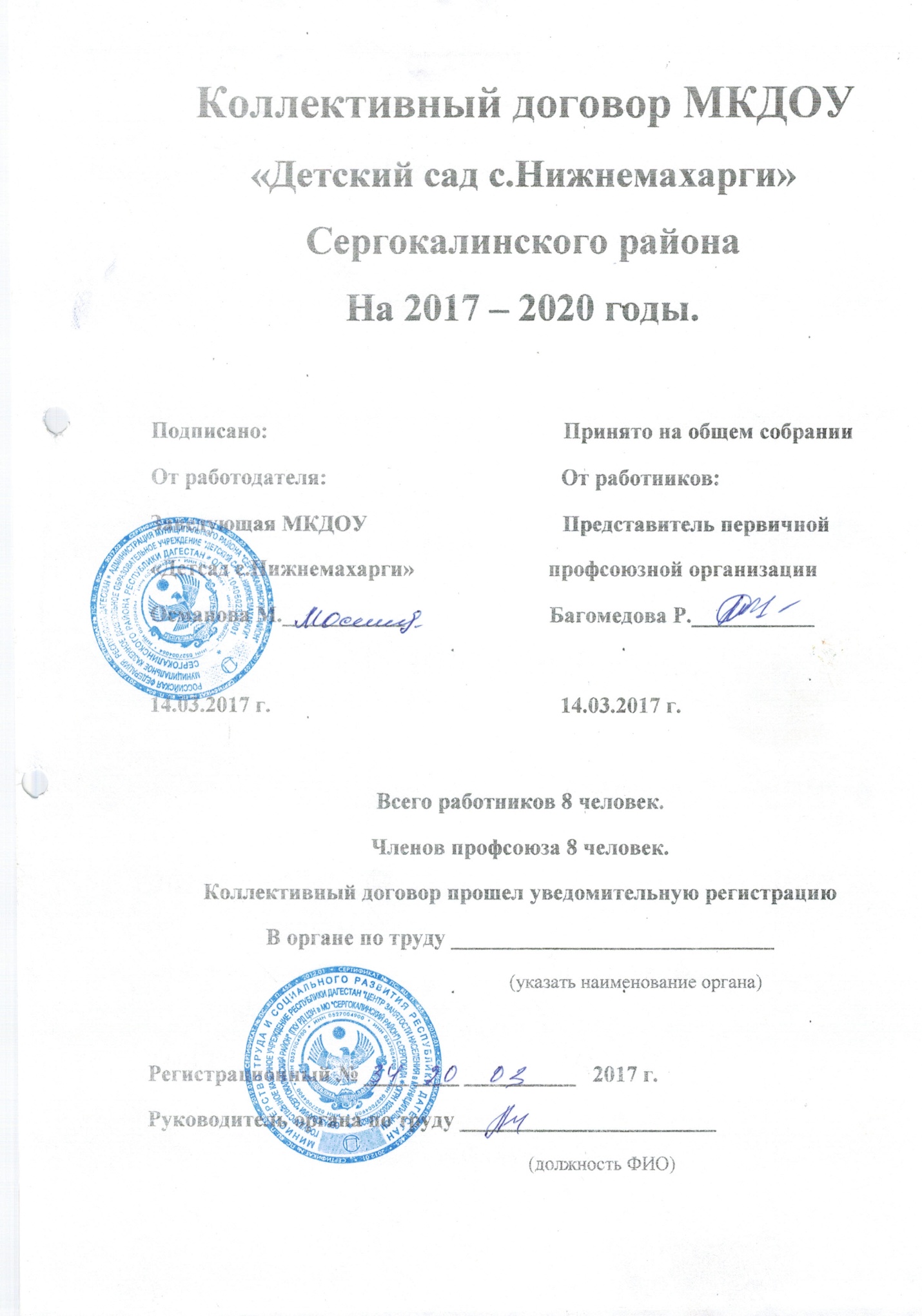    Общие положения Настоящий коллективный договор заключен между работодателем и работниками , и является правовым актом , регулирующим социально- трудовые отношения в детском саду «Детский сад с. Нижнемахарги». Коллективный договор заключен в соответствии с Трудовым Кодексом Российской Федерации ( далее ТК РФ), иными законодательными и нормативными правовыми актами с целью определения взаимных обязательств работников и работодателя по защите социально-трудовых прав и профессиональных интересов работников образовательного учреждения д/сада с. Нижнемахарги и установлению дополнительных социально- экономических , правовых и профессиональных гарантий , льгот и преимуществ для работников, а также по созданию более благоприятных условий труда по сравнению с установленными законами , иными нормативными правовыми актами , отраслевым тарифным соглашением , региональным и территориальным соглашениями коллективного договора. Сторонами коллективного договора являются : работники учреждения , являющиеся членами профсоюза в лице их представителя - представителя первичной профсоюзной организации Багомедова Р.С.; работодатель в лице его представителя - заведующей детского сад с. Нижнемахарги ОсмановаМ.Работники не являющиеся членами профсоюза , имеют право уполномочить профком представлять их интересы вовзаимоотношениях с работодателем (ст. 30, ст, 31ТК РФ).1.5 Действие настоящего коллективного договорараспространяется на всех работников учреждения. Стороны договорились , что текст коллективного договора должен быть доведен работодателем до сведения работников с течении 3-х дней после его подписания . Профком обязуется разъяснить работникам положения коллективного договора , содействовать его реализации. Коллективный договор сохраняет свое действие в случае изменения наименования учреждения , расторжения трудового договора с руководителемучреждения. При ликвидации учреждения коллективный договор сохраняет свое действие в течение всего срока проведенияликвидации. В течение срока действия коллективного договора , стороны в праве вносить в него дополнения и изменения на основе взаимной договоренности в порядкеустановленным ТК РФ. В течении срока действия коллективного договора ни одна из сторон не в праве прекратить в одностороннем порядке выполнение принятых на себя обязательств.1.11. Все спорные вопросы по толкованию и реализации положений коллективного договора решаются сторонами.Настоящий договор вступает в силу с моментаподписания его сторонами.Трудовой договор. Содержание трудового договора , порядок его заключения . изменения и расторжения определяются в соответствии с ТК РФ другими законодательными , нормативными и правовыми актами , Уставом учреждения и не могут ухудшать положение работников по сравнению с тарифным , региональным , территориальным соглашениями, настоящим коллективным договором. Трудовой договор заключается с работником в письменной форме в двух экземплярах, каждый из которых подписывается работодателем и работником. Трудовой договор является основанием для издания приказа о приеме на работу. Трудовой договор с работником , как правило , заключается на неопределенный срок. В трудовом договоре оговариваются существенные условия трудового договора , предусмотренные ст. 57 ТК РФ, в том числе объем нагрузки, режим и продолжительность рабочего времени, льготы икомпенсации и др.Условия трудового договора могут быть изменены только по соглашению сторон и только в письменной форме ( ст. 57ТК РФ). Работодатель и его уполномоченный представитель обязан при заключении трудового договора с работником ознакомить его под роспись с настоящим коллективным договором , Уставом учреждения , правилами внутреннего распорядка и иными локальными нормативными актами , действующими в учреждении. Прекращение трудового договора с работником может производится только по основаниям , предусмотренным ТК РФ и иными федеральными законами (ст. 77 ТК РФ).Профессиональная подготовка , переподготовка и повышение квалификации работников. Повышать квалификацию педагогических работниковне реже чем один раз в пять лет. В случае направления работника для повышения квалификации сохранять за ним место работы , среднюю заработную плату по основному месту работы и если работник направляется для повышения квалификации в другую местность . Оплатить ему командировочные расходы в порядке и размерах предусмотренных для лиц направляемых в служебные командировки (ст. 187 ТК РФ). Представлять гарантии и компенсации работникам , совмещающим работу с успешным обучением в учреждениях высшего, среднего и начальногопрофессионального образования при получении ими образования соответствующего уровня впервые в порядке предусмотренном ст. 173-176 ТК РФ.Организовывать проведение аттестации педагогических работников в соответствии с Положением о порядке аттестации педагогических и руководящих работников государственных и муниципальных образовательных учреждений и по ее результатам устанавливать работникам соответствующие полученным квалификационным категориям разряды оплаты труда со дня вынесения решения аттестационной комиссией.Высвобождение работников и содействие ихтрудоустройству.Работодатель обязуется :Уведомлять профком в письменной форме о сокращении численности или штата работников не позднее чем за три месяца до его начала ( ст. 82 ТК РФ). Уведомление должно содержать проекты приказов о сокращении численности или штатов, список сокращенных должностей и работников, перечень вакансий , предлагаемые варианты трудоустройства . В случае, массового высвобождения работников уведомление должно содержать социально-экономическое обоснование. Увольнение членов профсоюза по инициативе работодателя в связи с ликвидацией учреждения (п.1 ст.81 ТК РФ) и сокращением численности или штата (п.2 ст.81 ТК РФ) производить с учетом мнения (предварительного согласия) профкома (ст. 82 ТК РФ). Преимущественное право на оставление на работе по сокращении численности или штата при равной производительности труда , квалификации , помимо лиц указанных в ст.179 ТК РФ , имеют также лица преклонного возраста ( за два года до пенсии), проработавшие в учреждении свыше 10 лет; одинокие матери и отцы , воспитывающие детей до 16 лет; родители , воспитывающие детей инвалидов до 18 лет; награжденные государственными наградами в связи с педагогической деятельностью; высвобожденные председатели первичных и территориальных профсоюзных организаций ; молодые специалисты имеющие трудовой стаж менее одного года,Высвобождаемым работникам предоставляются гарантии и компенсации , предусмотренные действующим законодательством при сокращении численности или штата (ст. 178, 180 ТК РФ), а также преимущественные право приема на работу при появлении вакансий.При появлении новых рабочих мест в учреждении , в том числе и на определенный срок , работодатель обеспечивает приоритет в приеме на работу работниковдобросовестно работавших в нем, ранее уволенных из учреждения в связи с сокращением численности или штата.Рабочее время и время отдыха.Стороны пришли к соглашению о том , что: Рабочее время работников определяется Правилами внутреннего трудового- распорядка учреждения ( ст. 91 ТК РФ), учебным расписанием, годовым календарным учебным графиком, графиком сменности утвержденными работодателем с учетом мнения профкома , а так же условиями трудового договора, должностными инструкциями работников и обязанностями . возлагаемыми на них Уставом учреждения. Для педагогических работников учреждения устанавливаемая сокращенная продолжительность рабочего времени - не более 36 часов в неделю за ставку заработной платы (ст.ЗЗЗ ТК РФ). Работа в выходные и праздничные дни запрещена ; привлечение к работе в указанные дни осуществляется только с согласия работника и в соответствии с требованиями статьи 113 ТК РФ. Работникам дошкольного образовательного учреждения предоставляется ежегодный оплачиваемый отпуск сроком не менее 28 календарных дней, отпуск предоставляется в соответствии с графиком утвержденнымзаведующей по согласованию с профсоюзным комитетом до 15 декабря текущего года.Работникам дошкольного образовательного учреждения предоставляются дополнительные неоплачиваемые отпускав соответствии с требованиямист. 128 и ст. 173 ТК РФ. Работникам имеющих 2-х и более детей в возрасте до 14 лет, а также детей инвалидов в возрасте до 16 лет, по их заявлению предоставляется дополнительный неоплачиваемый отпуск сроком до 14 дней. Работникам дошкольного образовательного учреждения за счет внебюджетных средств, предоставляются дополнительные оплачиваемые дни отпуска по семейным обстоятельствам в следующихслучаях: при рождении ребенка в семье - 2 дня; для сопровождения детей младшего школьного возраста8 школу-1 день; для провода детей в армию - 2 дня; в случае свадьбы работника (детей работника) - 3 дня; в связи с переездом на новое место жительства -3 дня; Предоставлять педагогическим работникам не реже чем через каждые 10 лет непрерывной работы длительный отпуск сроком до одного года в порядке и на условиях, определяемых учреждением и Уставом учреждения. Общим выходным днем является воскресенье. Второй выходной день при шестидневной рабочей неделе может определяться Правилами внутреннего трудового распорядка или трудовым договором с работниками (ст.111 ТК РФ). Работникам дошкольного образовательного учреждения , совмещающим работу и обучение без отрыва от работы и получающих профессиональное образование того же уровня вторично, предоставляется дополнительный отпуск без сохранения заработной платы сроком до 30 дней в течении календарного года.Оплата и нормирование труда.Оплата труда работников дошкольного образовательного учреждения осуществляется в соответствии с Единой тарифной сеткой работников бюджетных организаций , штатным расписанием и сметойрасходов. Ставки заработной платы и должностные оклады педагогических работников устанавливаются по разрядам оплаты труда в зависимости от образования и стажа педагогической работы , либо квалификационной категории , присвоенной по результатам аттестации. Изменение разрядов оплаты труда и размеров ставокзаработной платы производится: при увеличении стажа педагогической работы , стажа работы со специалистами со дня достижения соответствующего стажа /если документы находятся в учреждении или со дня предоставления документа о стаже дающим право на повышение размера ставкизаработной платы;*при получении образования или восстановлении документов об образовании со дня предоставления соответствующего документа;*при присвоении квалификационной категории - со дня вынесения решения аттестационной комиссией; при присвоении почетного звания - со дня присвоения.Работодатель обязуется:Выплачивать заработную плату два раза в месяц 15 иЗО числа. Возместить работникам материальный ущерб , причиненный в результате незаконного лишения их возможности трудиться в случае приостановки работы в порядке, предусмотренном ст. 142 ТК РФ ( в размере среднего заработка, неполученной зарплаты иАР) При нарушении установленного срока выплаты заработной платы , оплаты отпуска , выплат при увольнении и других выплат причитающихся работнику, в том числе в случае приостановки работы, выплатить эти суммы с уплатой процентов (денежной компенсации) в размере(указывается конкретный размер, но не ниже 1/300 действующей в то время ставки рефинансирования ЦБ РФ).6.4.4. Сохранять за работниками , участвовавшими в забастовке из-за невыполнения настоящего коллективного договора , отраслевого, тарифного , регионального и территориального соглашений по вине работодателя или органов власти , заработную плату в полном размере.6.4.5.Ответственность за своевременность и правильность определения размеров и выплаты заработной платы работникам несет руководитель учреждения.Охрана труда и здоровья.Работодатель обязуется: Обеспечить право работников учреждения на здоровье и безопасные условия труда , внедрение современных средств безопасности труда , предупреждающих производственный травматизм и возникновение профессиональных заболеваний работников (ст.219 ТК РФ). Провести в учреждении аттестацию рабочих мест и по ее результатам осуществлять работу по охране и безопасности труда в порядке и сроки установленные с учетом мнения ( по согласованию) профкома , с последующей сертификацией.В состав аттестационной комиссии в обязательном порядке включать членов профкома и комиссии по охране труда. Проводить со всеми поступающими на работу а также переведенными на другую работу работникам учреждения обучение и инструктаж по охране труда , сохранности жизни и здоровья детей , безопасным методом и приемам выполнения работ, оказанию первой помощипострадавшим. Обеспечить наличие нормативных и справочных материалов по охране труда , правил , инструкций , журналов и других материалов за счет учреждения. Обеспечить работников специальной одеждой , обувью и другими средствами индивидуальной защиты , а также моющими средствами в соответствии с отраслевыминормами. Обеспечить приобретение, хранение . стирку, сушку, дезинфекцию, и ремонт средств индивидуальной защиты. Обеспечить обязательное страхование всех работающих по трудовому договору от несчастных случаев на производстве и профессиональных заболеваний в соответствии с Федеральным Законом'. Сохранять место работы (должность) и средний заработок за работниками учреждения на время приостановления работ органами государственного надзора и контроля за соблюдением трудового законодательства в следствии нарушения требований по охране труда не по вине работника.7.9.Обеспечить соблюдение работниками требований, правил и инструкций по охране труда. Создать в учреждении комиссию по охране труда , в состав которой на приоритетной основе должны входитьчлены профкома . Возмещать расходы на погребение работников умерших в результате несчастного случая на производстве, лицам, имеющим право на возмещение вреда по случаю потери кормильца при исполнении им трудовыхобязанностей. Осуществлять совместно с профкомом контроль за состоянием условий и охраны труда , выполнением соглашения по охране труда. Обеспечить прохождение обязательных бесплатных предварительных и периодических медицинских осмотров(обследований) работников, а также внеочередных медицинских осмотров(обследований) работников , по их просьбам в соответствии с медицинским заключением с сохранением за ним места работы (должности) и среднего заработка.Гарантии профсоюзной деятельности.Стороны договорились о том , что:Не допускается ограничение гарантированных законом социально-трудовых и иных прав и свобод, принуждение , увольнение или иная форма воздействия в отношении любого работника в связи с его членством в профсоюзе илипрофсоюзной деятельности. Профком осуществляет в установленном порядке контроль за соблюдением трудового законодательства и иных нормативных правовых актов , содержащих нормы трудового права(ст. 370 ТК РФ). Работодатель принимает решения с учетом мнения профкома в случаях, предусмотренных законодательствоми настоящим коллективным договором . Работодатель освобождает от работы с сохранением среднего заработка председателя и членов профкома на время участия, в качестве делегатов созываемых Профсоюзом съездов, конференций, а также для участия в работе выборных органов Профсоюза, проводимых им семинарах, совещаниях и других мероприятиях. Работодатель представляет профкому необходимую информацию по любым вопросам труда и социально- экономического развития учреждения. Члены профкома включаются в состав комиссией учреждения по тарификации , аттестации педагогических работников , аттестации рабочих мест, охране труда ,социальному страхованию и других.Обязательства профкома.Профком обязуется:Представлять и защищать права и интересы членов профсоюза по социально- трудовым вопросам в соответствии с Федеральным Законом "Опрофессиональных союзах, их правах и гарантияхдеятельности" и ТК РФ.Представлять во взаимоотношениях с работодателем интересы работников , не являющихся членами профсоюза , в случае, если они уполномочили профком представлять их интересы и перечисляют ежемесячно денежные средства из заработной платы на счет первичной организации. Осуществлять контроль за соблюдением работодателем и его представителем трудового законодательства и иных нормативных правовых актов , содержащих нормы трудового права. Осуществлять контроль за правильностью расходования фонда заработной платы , над тарифного фонда , фонда экономии заработной платы, внебюджетного фонда и иных фондов учреждения. Осуществлять контроль за правильностью ведения и хранения трудовых книжек работников , за своевременностью внесения в них записей, в том числе при присвоении квалификационных категорий по результатаматтестации работников. Совместно с работодателем и работниками разрабатывать меры по-защите персональных данныхработников (ст. 86 ТК РФ). Представлять и защищать трудовые права членов профсоюза в комиссии по трудовым спорам в суде.9.7.Осуществлять совместно с комиссией по социальному страхованию контроль за современным назначением и выплатам работникам пособий по обязательному социальному страхованию. Участвовать в работе комиссии по социальному страхованию , совместно с райкомом профсоюза , по летнему оздоровлению детей , работников учреждения и обеспечению их новогодними подарками . Совместно с комиссией по социальному страхованию вести учет работников нуждающихся в санитарнокурортном лечении , своевременно направлять заявки уполномоченному района. Осуществлять общественный контроль за своевременным и полным перечислениям страховых платежей в фонд обязательного медицинского страхования. Осуществлять контроль за правильностью и своевременностью предоставления работникам отпусков иих оплаты. Участвовать в работе комиссий учреждения по тарификации , аттестации рабочих мест, охране труда идругих. Осуществлять контроль за соблюдением порядка проведения аттестации педагогических работниковучреждения. Совместно с работодателем обеспечивать регистрацию работников в системе персонифицированного учета в системе государственного пенсионного страхования . Контролировать своевременность представления работодателем в пенсионные органы достоверных сведений о заработке и страховых взносах работников.Осуществлять культурно-массовую и физкультурно- оздоровительную работу в учреждении.Контроль за выполнением коллективного договора .Ответственность сторон.Стороны договорились что: Работодатель направляет коллективный договор в течении 7 дней со дня подписания на уведомительную регистрацию в соответствующий орган по труду. Совместно разрабатывают план мероприятий по выполнению настоящего коллективного договора. Осуществляют контроль за реализацией плана мероприятий по выполнению коллективного договора и его положений и отчитываются о результатах контроля на общем собрании работников. Соблюдают установленный законодательством порядок разрешения индивидуальных и коллективных трудовых споров , используют все возможности для устранения причин, которые могут повлечь возникновение конфликтов с целью предупреждения использования работниками крайней меры их разрешения - забастовки.окончания срока действия данного договора. 10.5. в случае нарушения или невыполнения обязательств коллективного договора, виновная сторона или виновные лица несут ответственность в порядке, предусмотренном законодательством.10.6. Настоящий коллективный договор действует в течении 2017 – 2020 гг.10.7. Переговоры по заключению нового коллективного договора будут начаты за месяц до окончания срока действия данного договора.Приложение к коллективному договору детского сада с.НижнемахаргиПрограммаУлучшение условий охраны труда МКДОУ «Детский сад с.Нижнемахарги» на 2017/ 2020г.г.: Обучение работников поступивших на работу безопасным методом и изменением выполнения работы; Педагогическое обучение по охране труда и проверка знаний требований охраны труда на период работы. Оснащение рабочих мест необходимым оборудованием мебелью и инвентарем; Выполнение всех работ по подготовке к зимнему сезону, проведение ремонта отопительной системы; Установление теплового режима в течении зимнего периода в группах не ниже 18* (18 градусов); Проведение регулярной влажной уборки групп и всех помещений детсада; Проводить под роспись инструктаж по производственной санитарии и противопожарной безопасности; Организовать ежегодные обязательные профилактические медицинские осмотры и при поступлении на работу; Пополнять мед. аптечку медикаментами и перевязочным материалом для оказания 1-й медицинской помощи. Организовать комиссию по охране труда для рассмотрения вопросов по улучшению условий труда по предупреждению травматизма и профессиональной заболеваемости; Замена оконных блоков, поэтапная замена мебели , капитальный ремонт здания , оборудование пожарного водоема.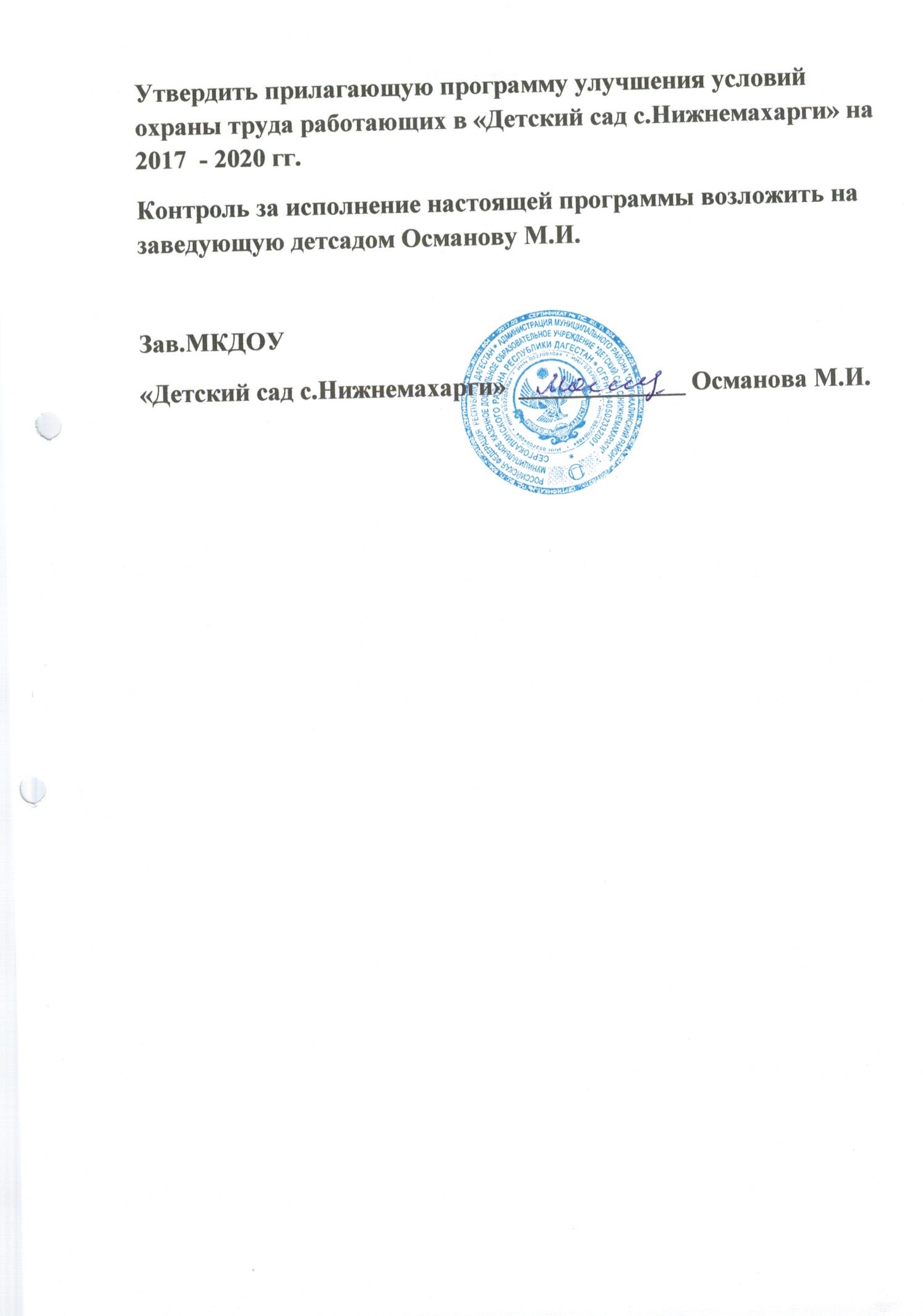 Приложение о поощрении работников детсадаЗа добросовестный труд, образцовые выполнения трудовых обязанностей, успехи в обучении и воспитании детей, новаторство в труде применяются следующие поощрения работника:Объявление благодарности;Награждения почетной грамотой. Установить фонд стимулирующей части оплаты труда в размере 30% от всей зарплаты педагогических работников и 0,25% сельской местности.ПЛАНПрофессиональной подготовки и выполнения квалификации педагогов детсада.Приложение о поощрении работников детсада.За добросовестный труд, образцовые выполнения трудовых обязанностей, успехи в обучении и воспитании детей, новаторство в труде применяются следующие поощрения работника:Объявление благодарности;Награждения почетной грамотой.Установить фонд стимулирующей части оплаты труда в размере 30% от всей зарплаты педагогических работников и 0,25% сельской местности.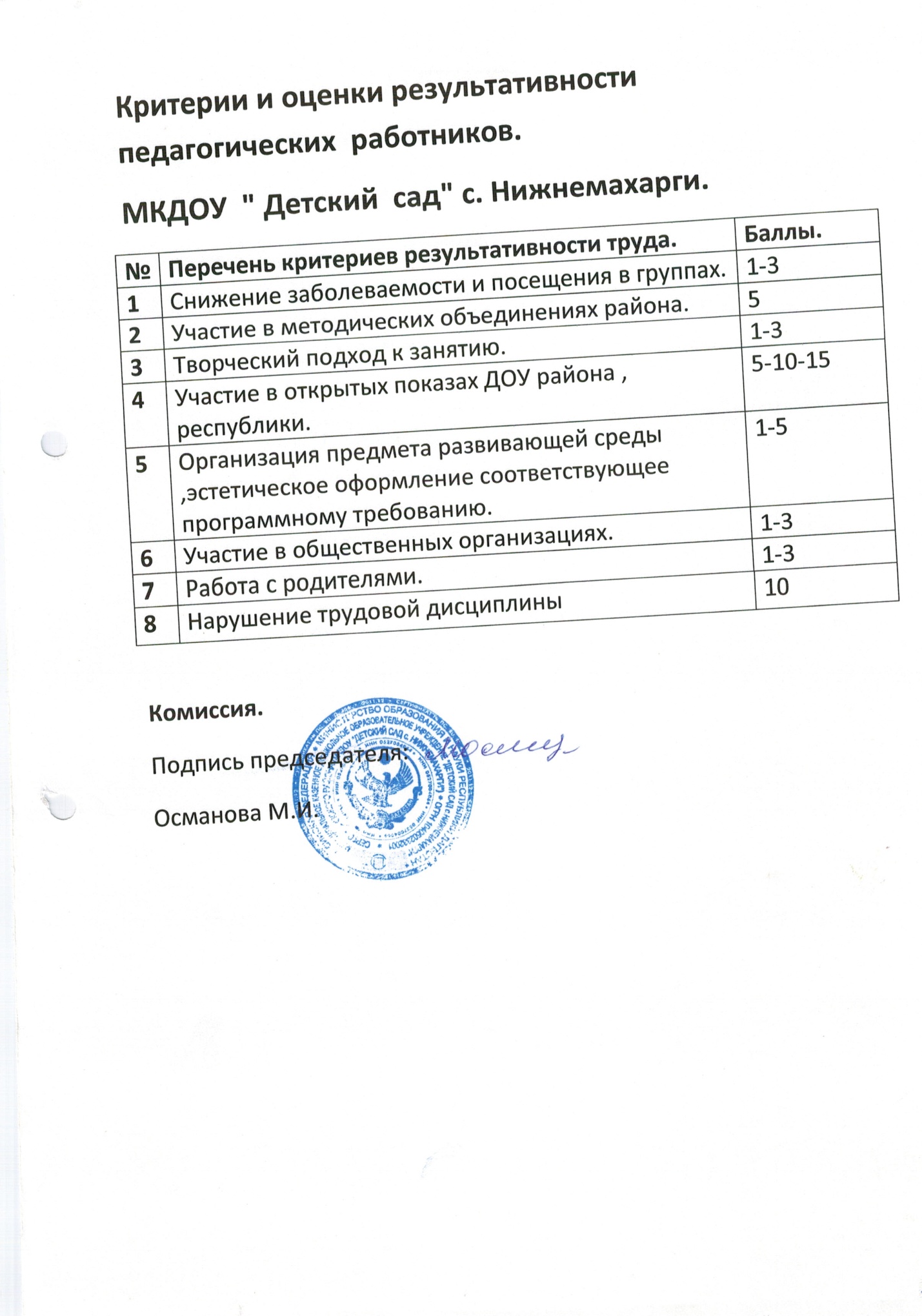 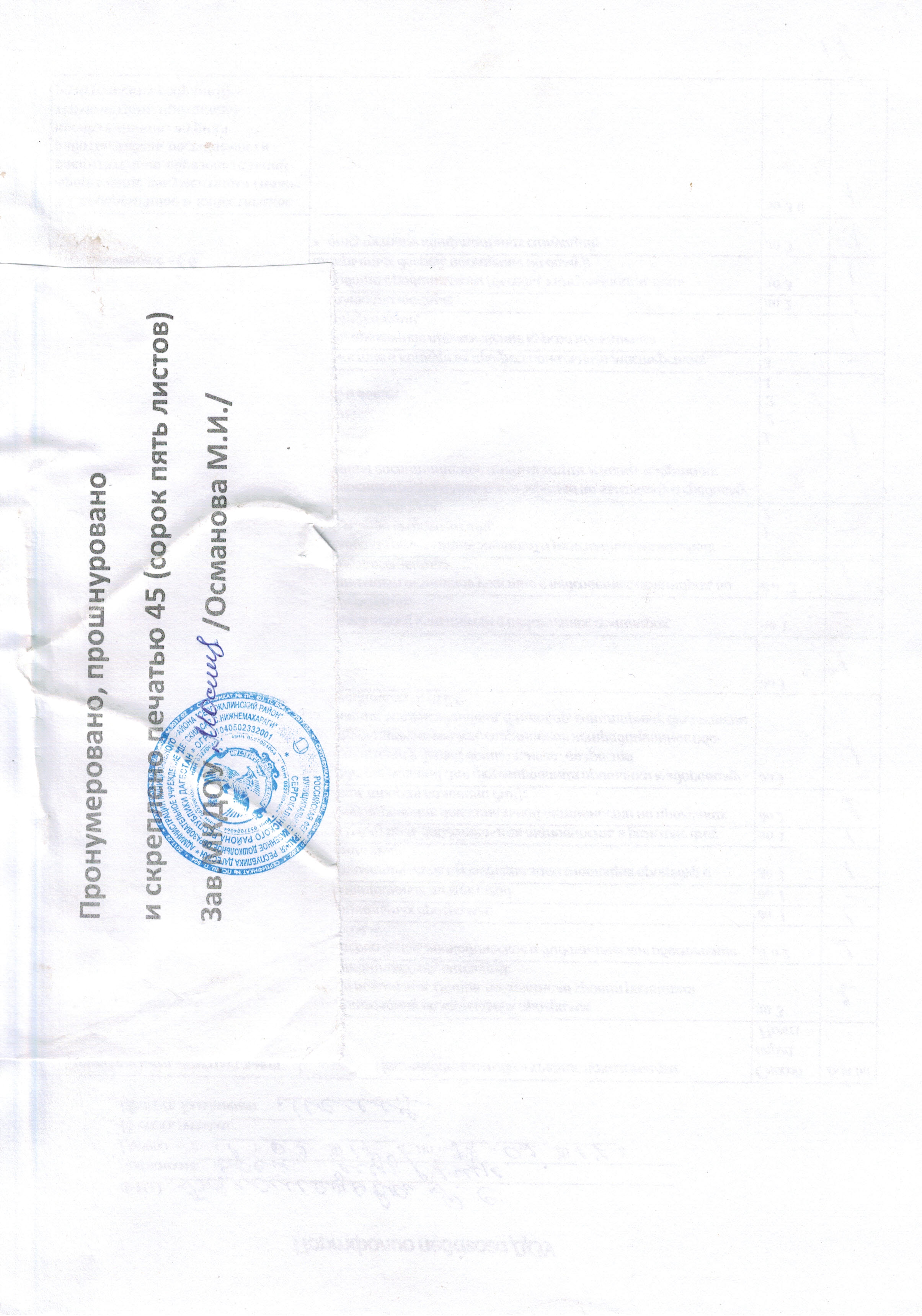 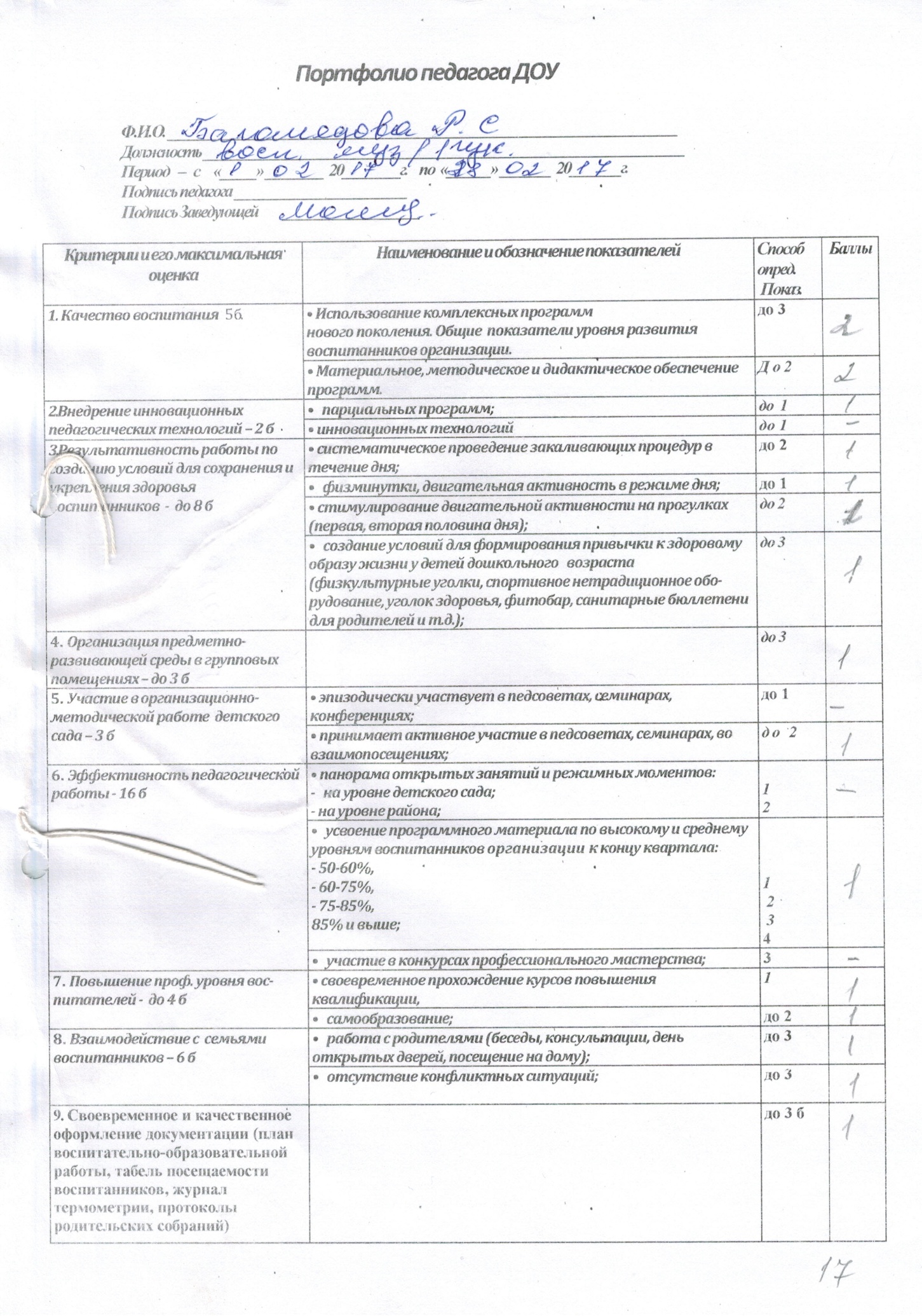 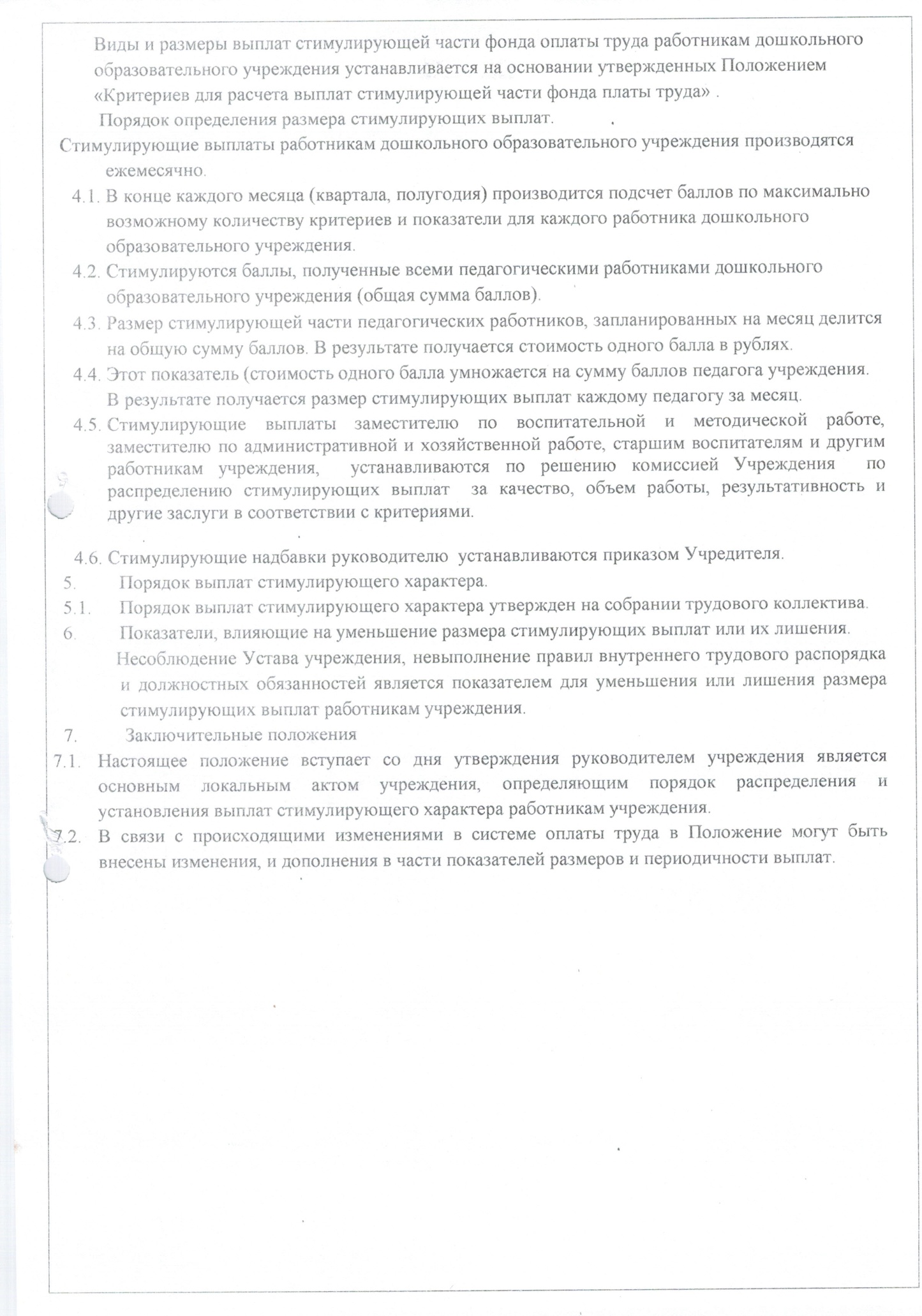 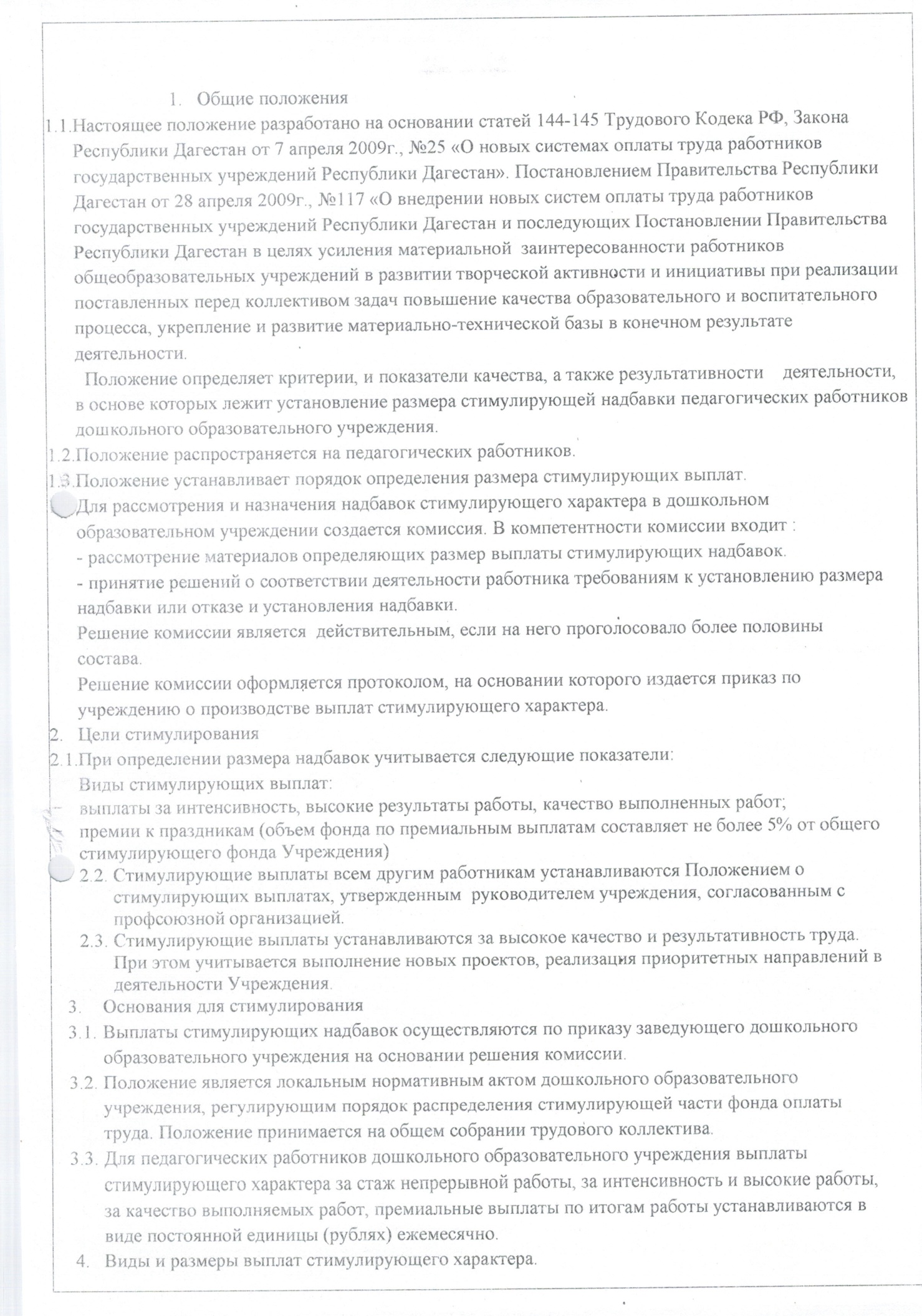 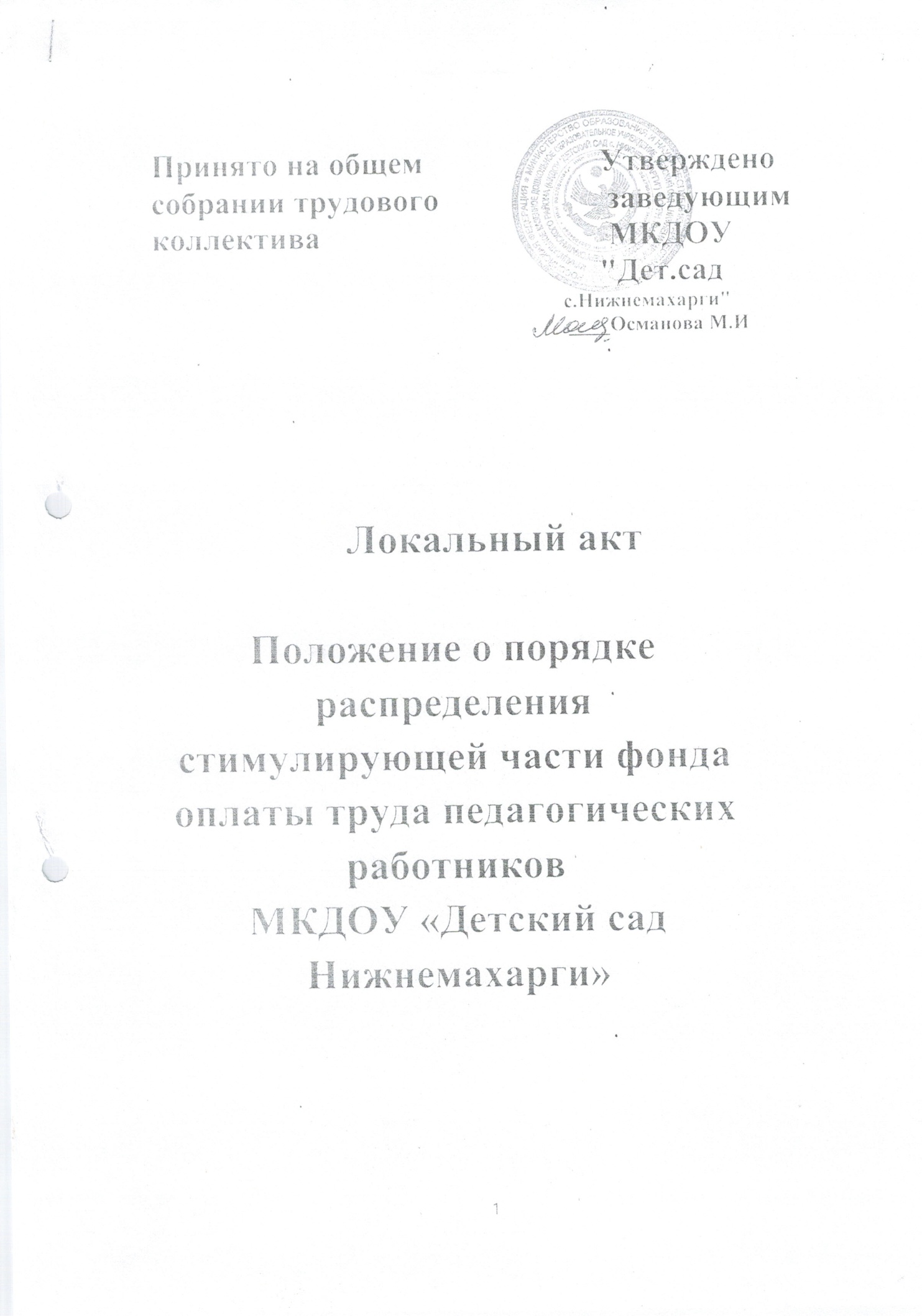 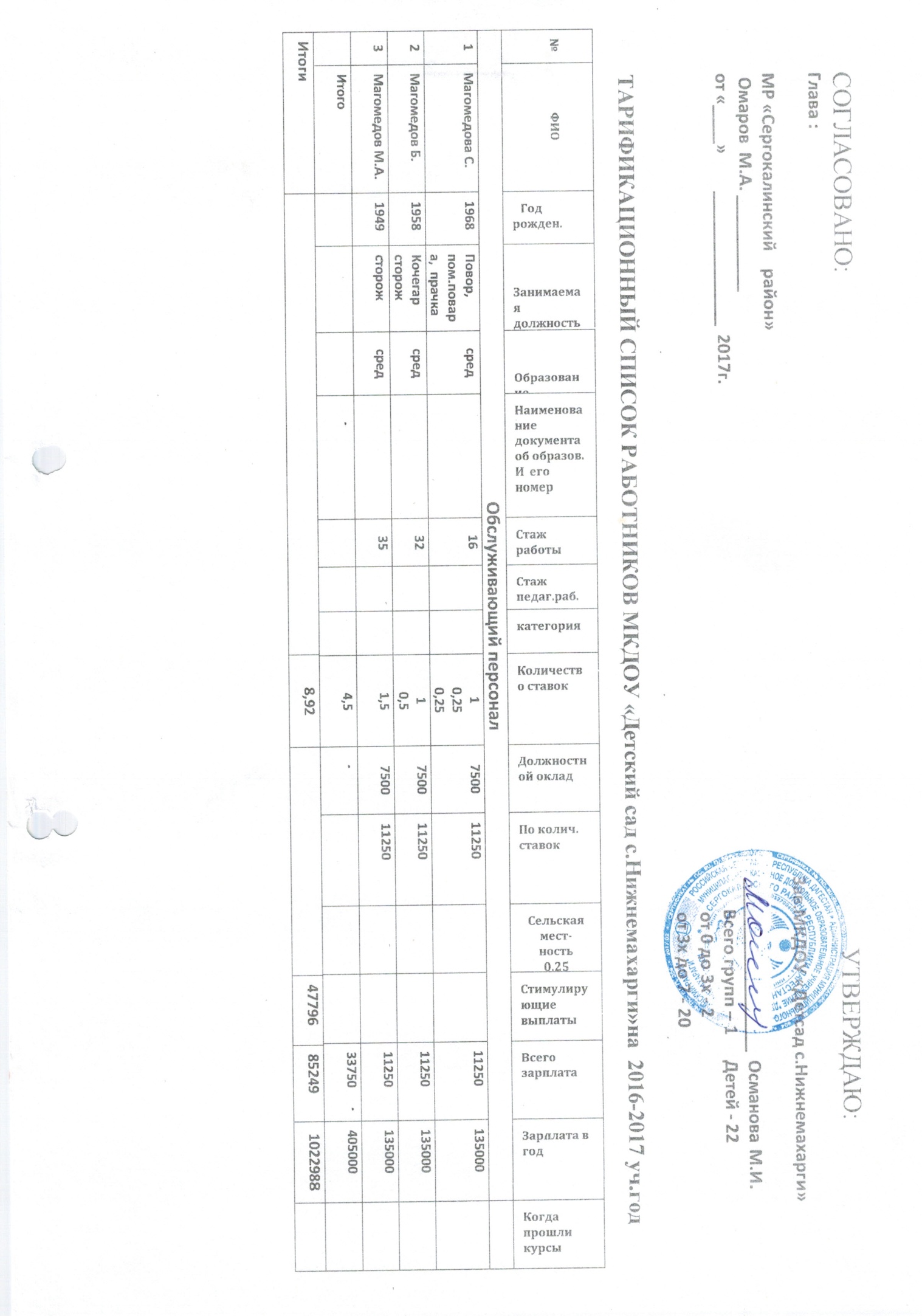 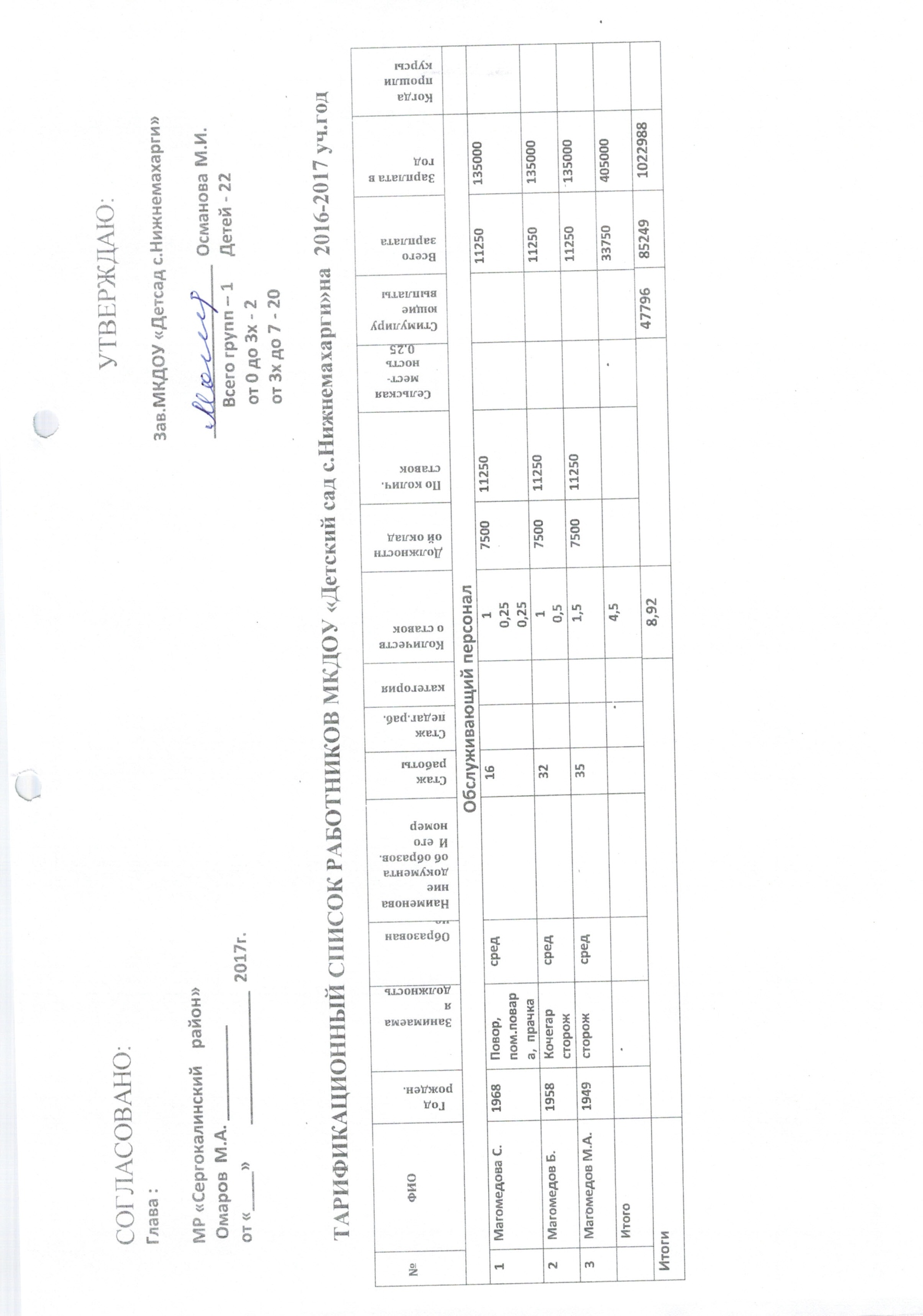 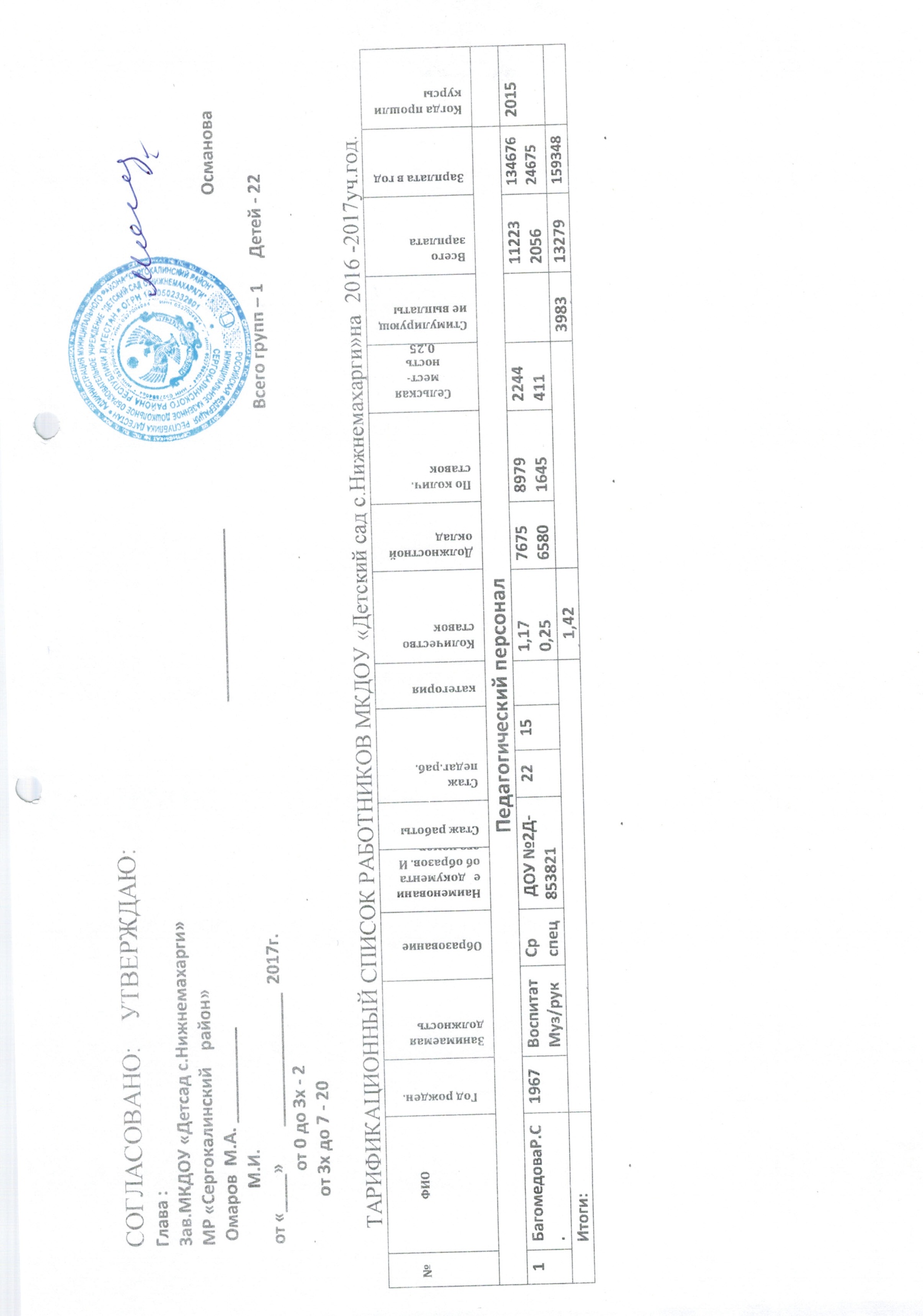 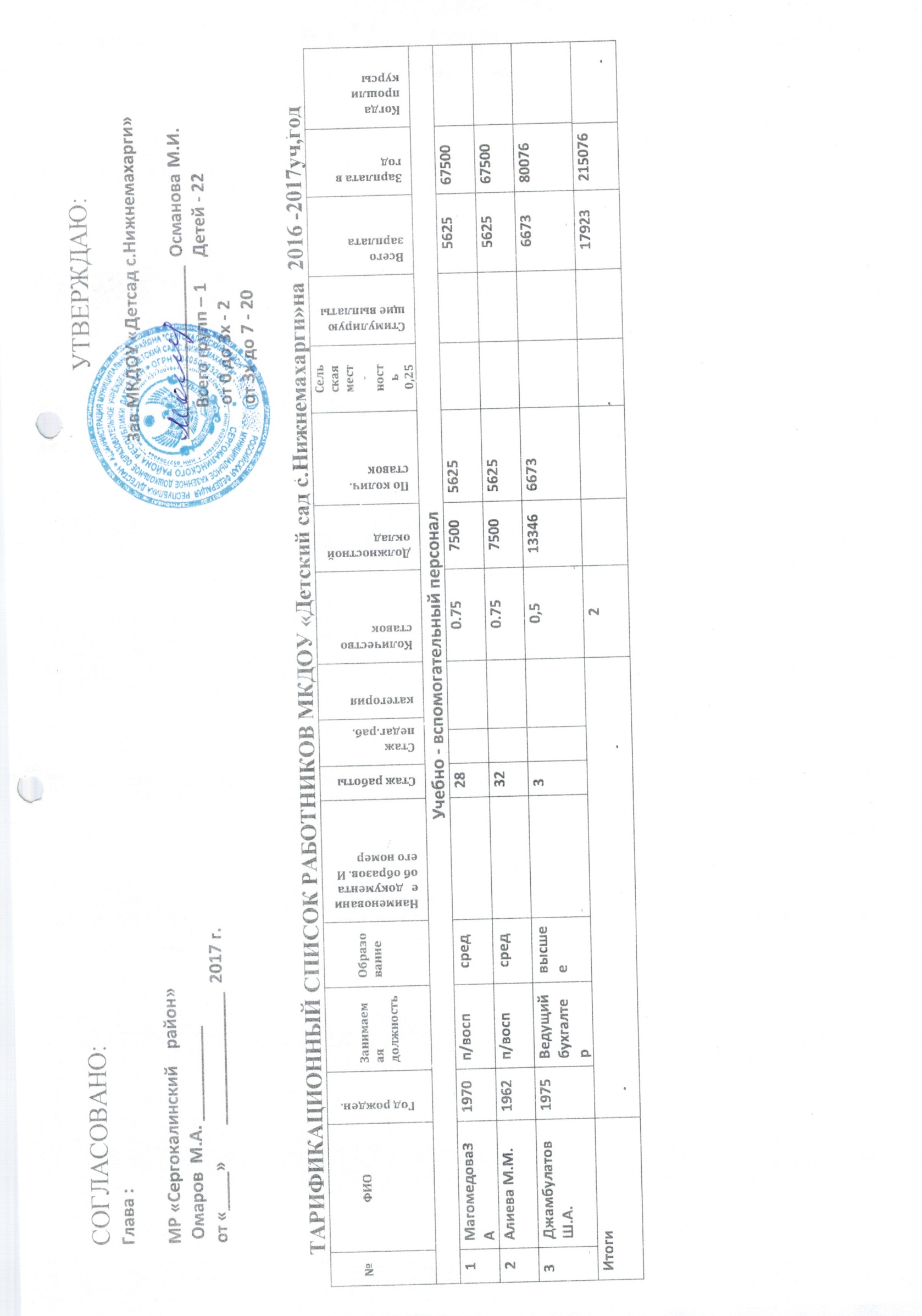 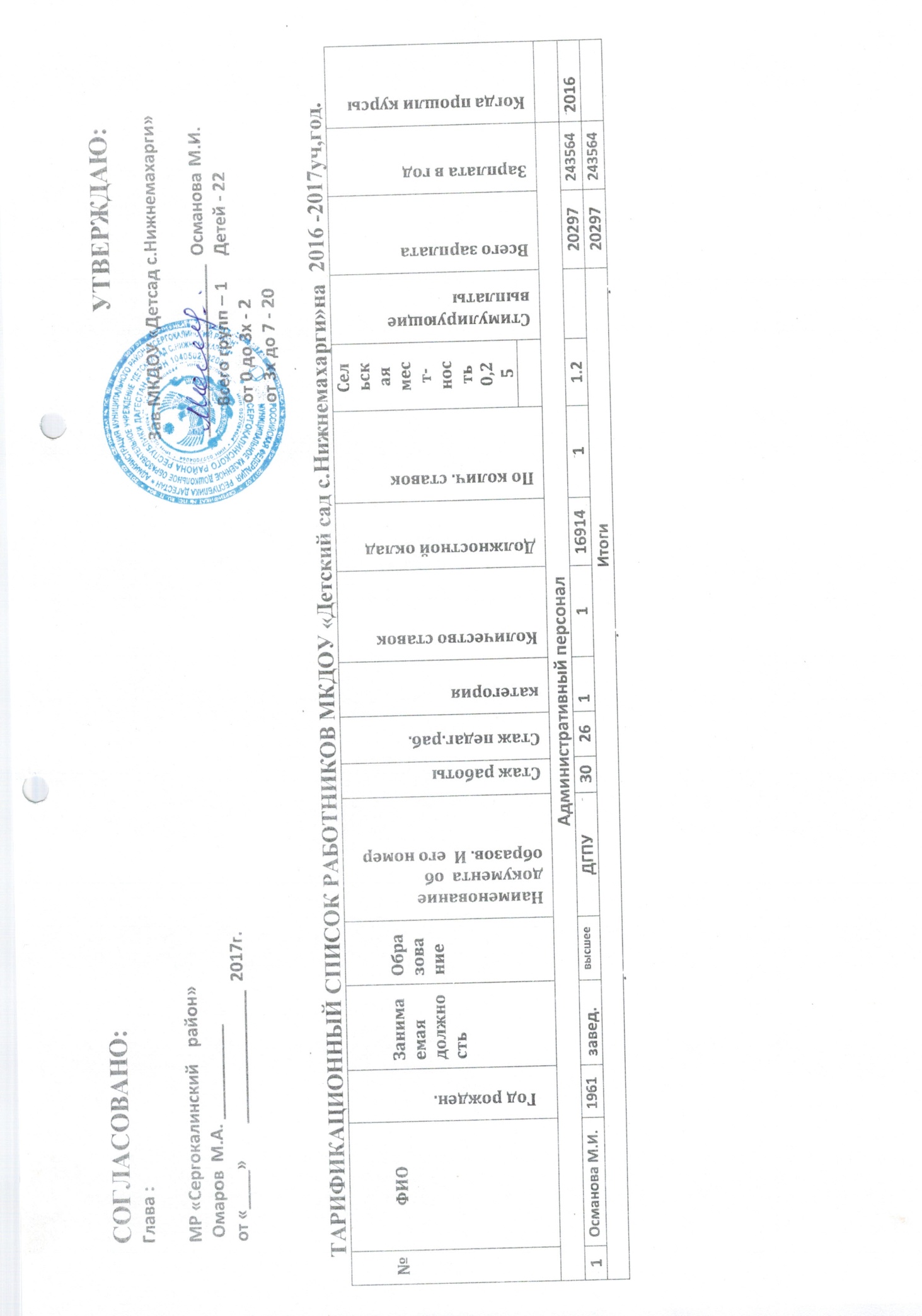 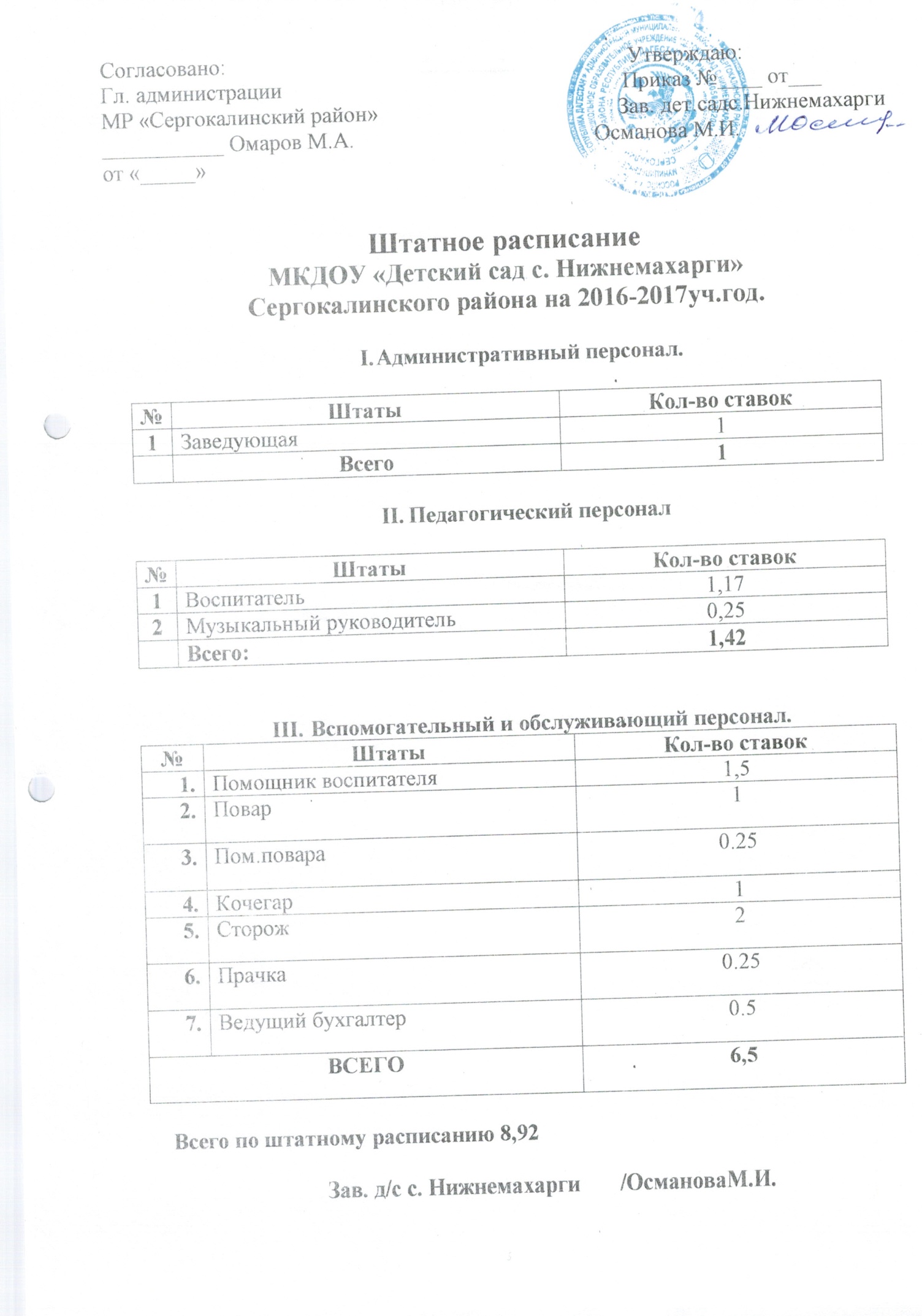 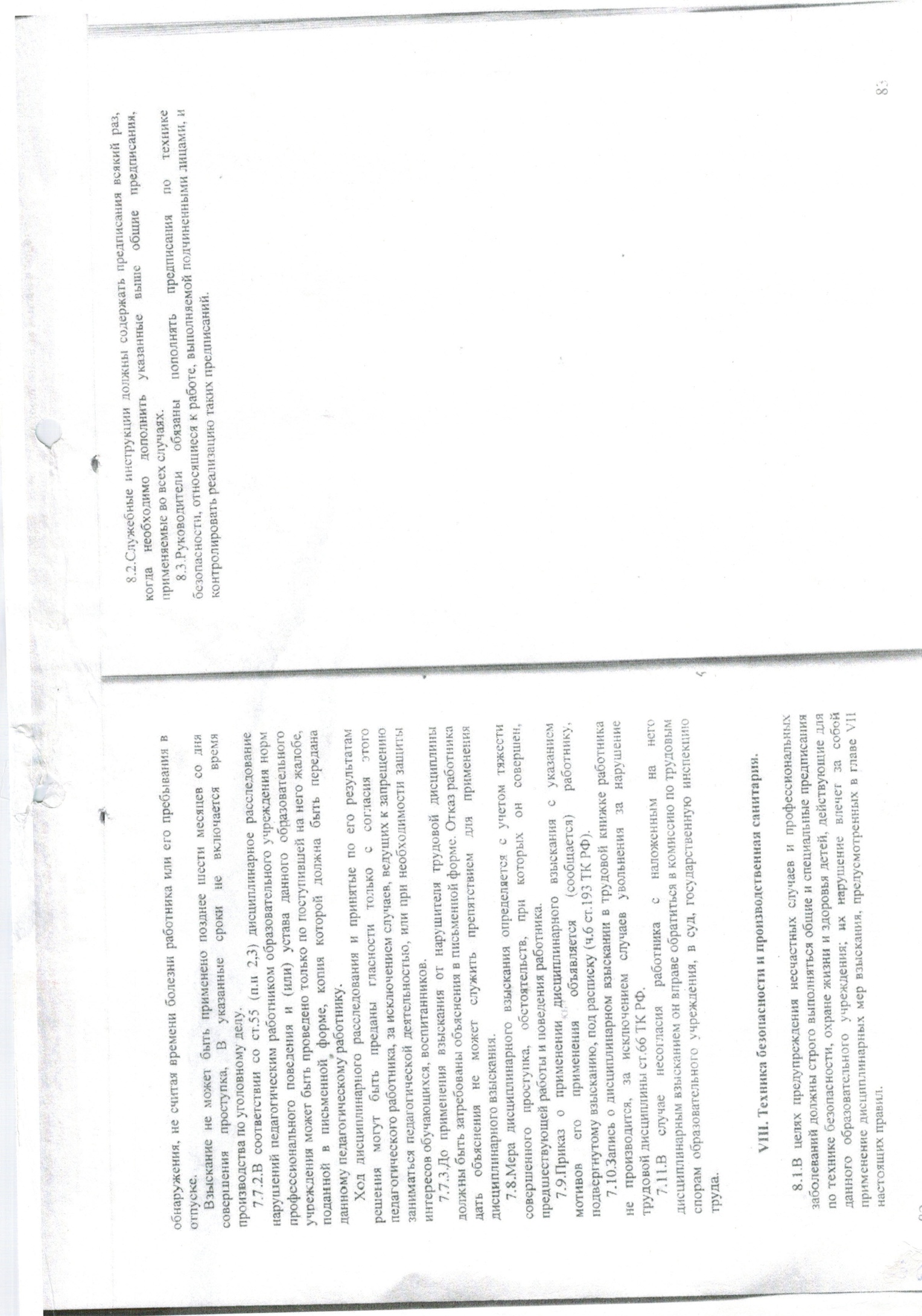 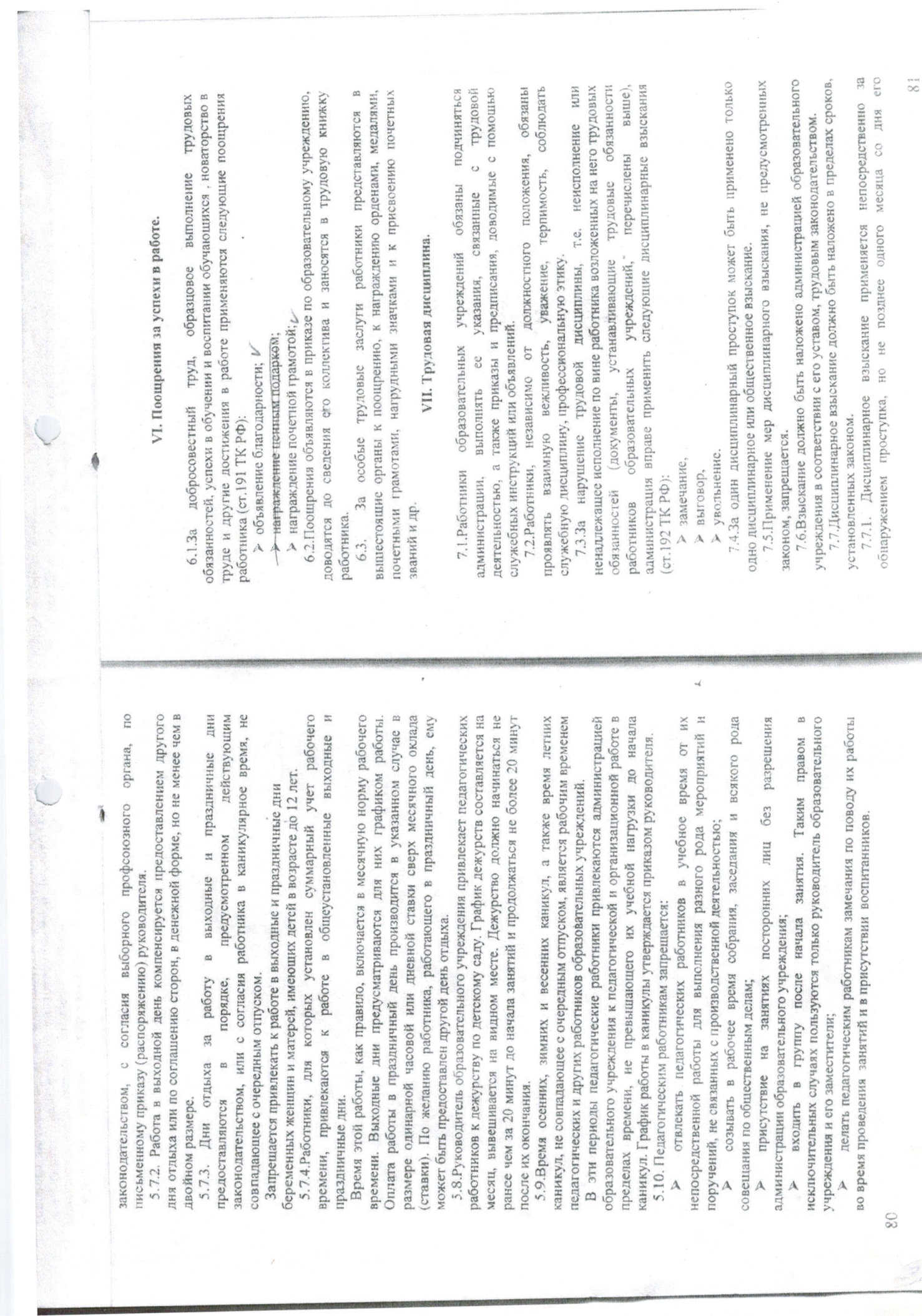 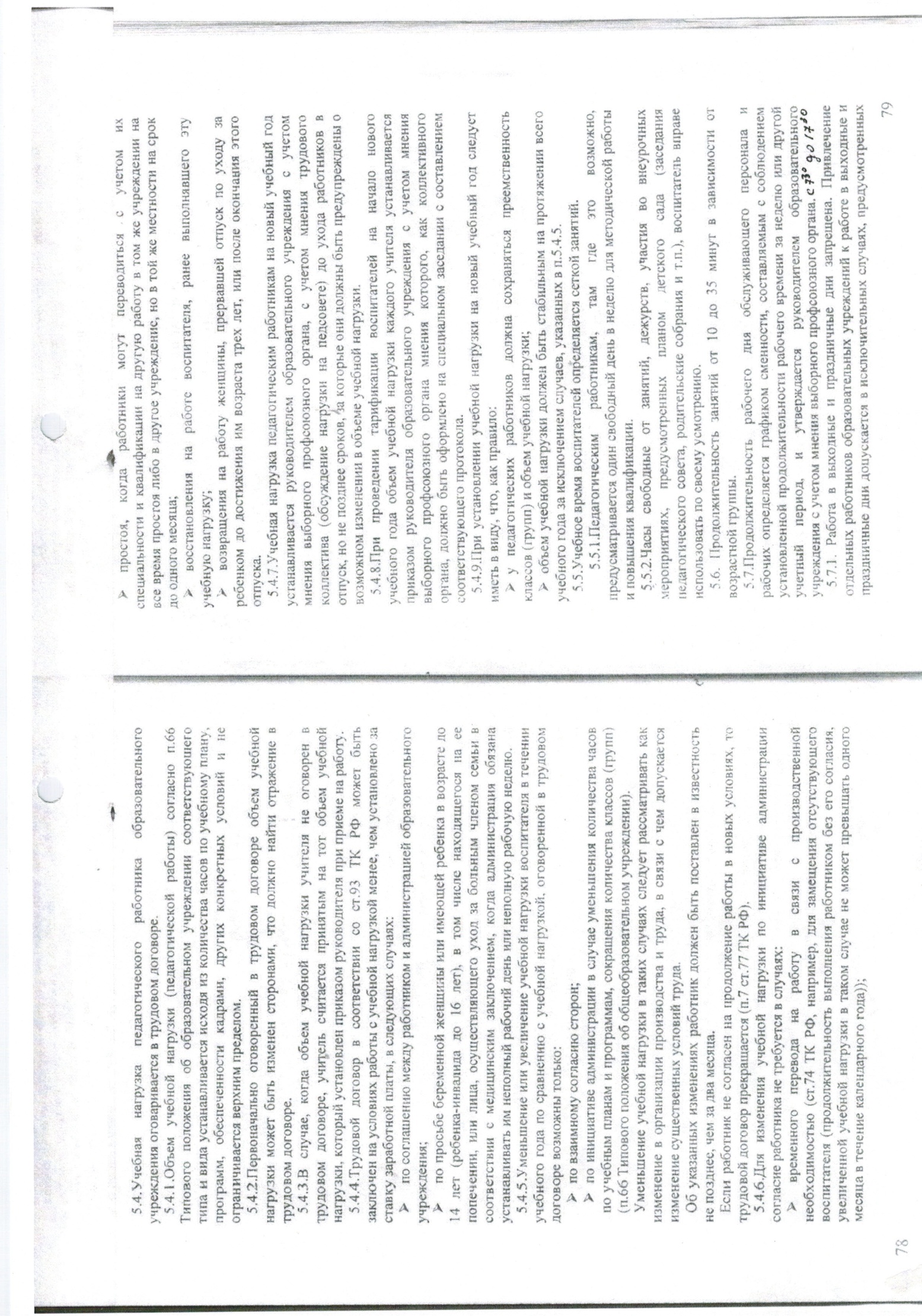 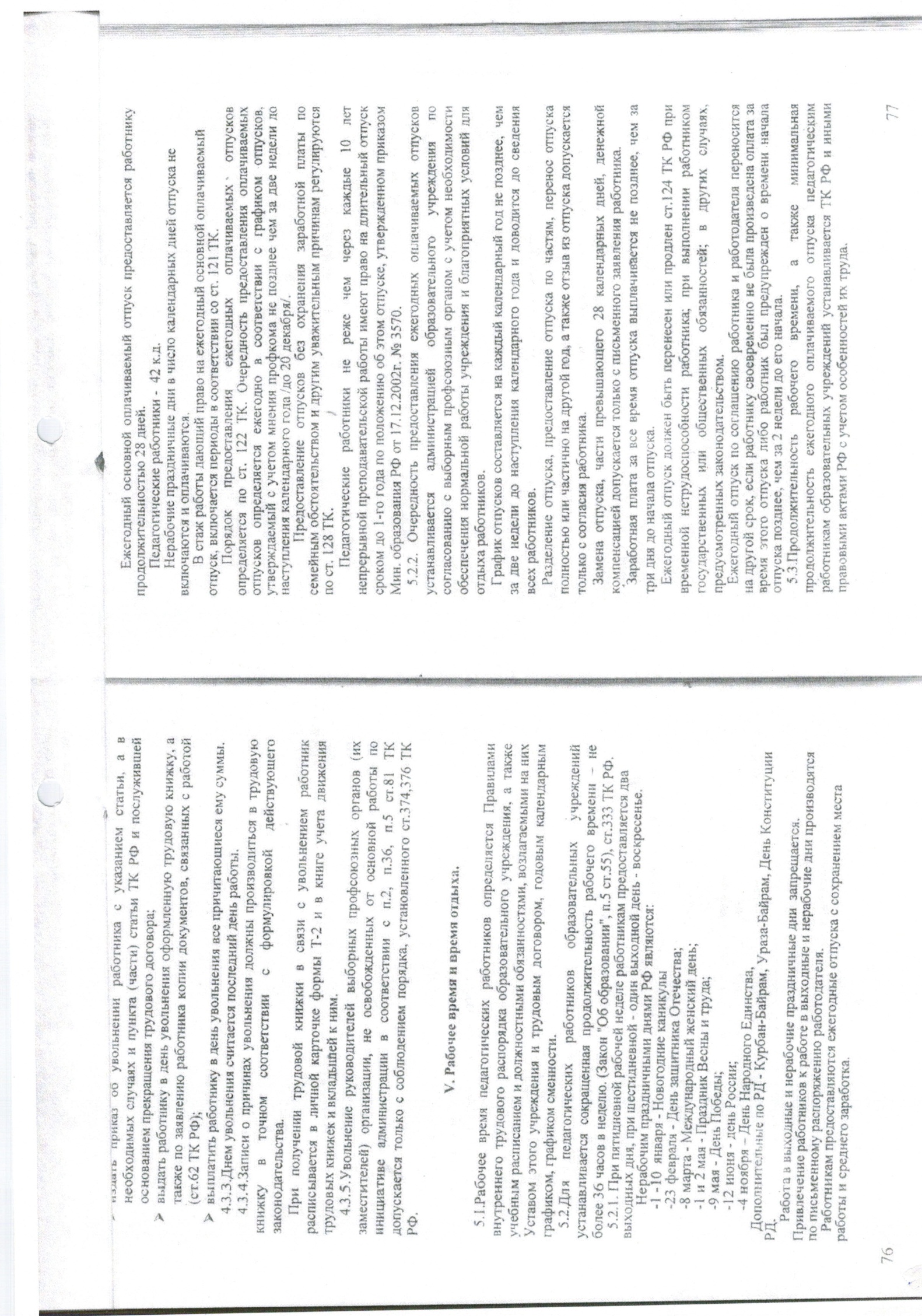 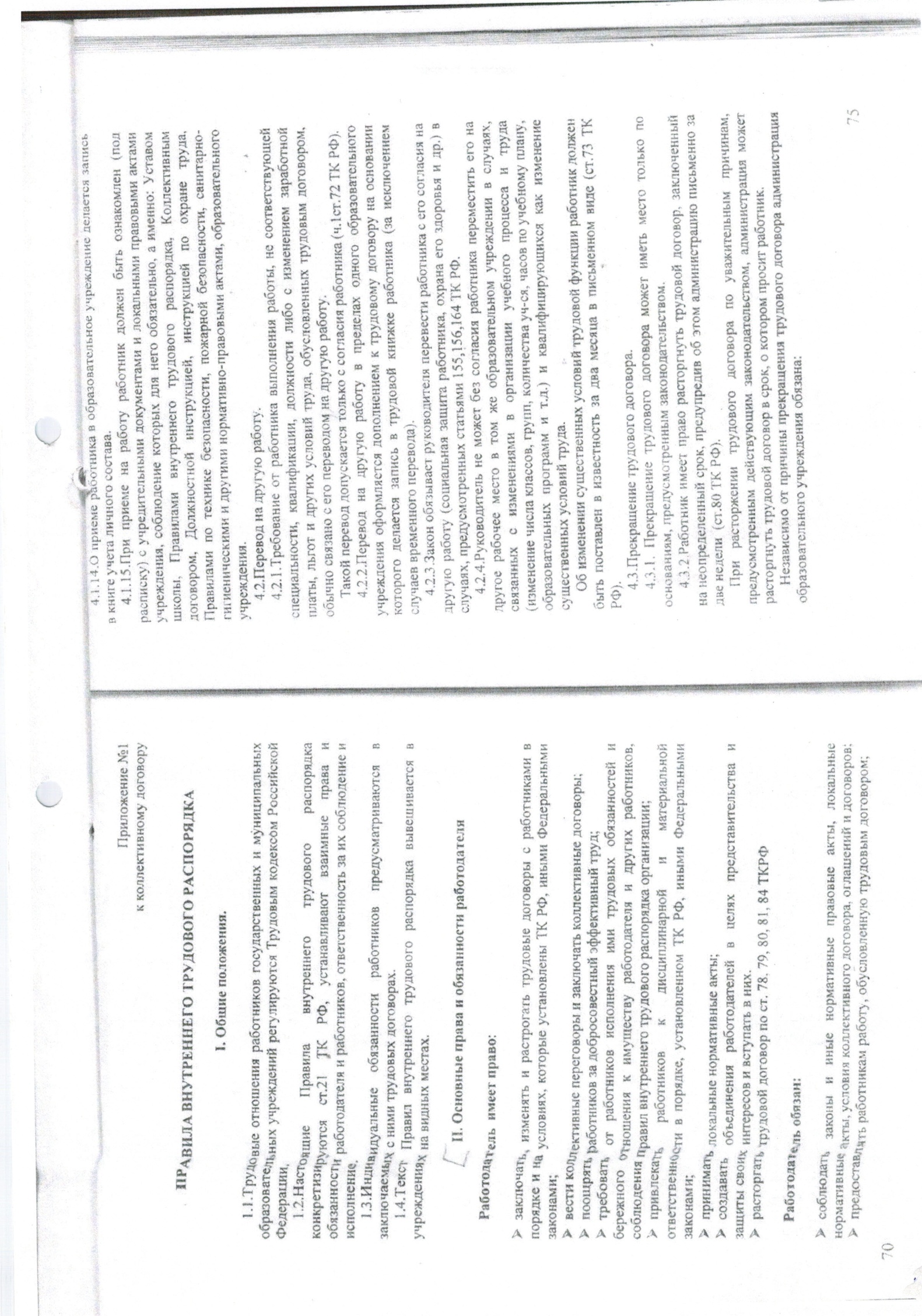 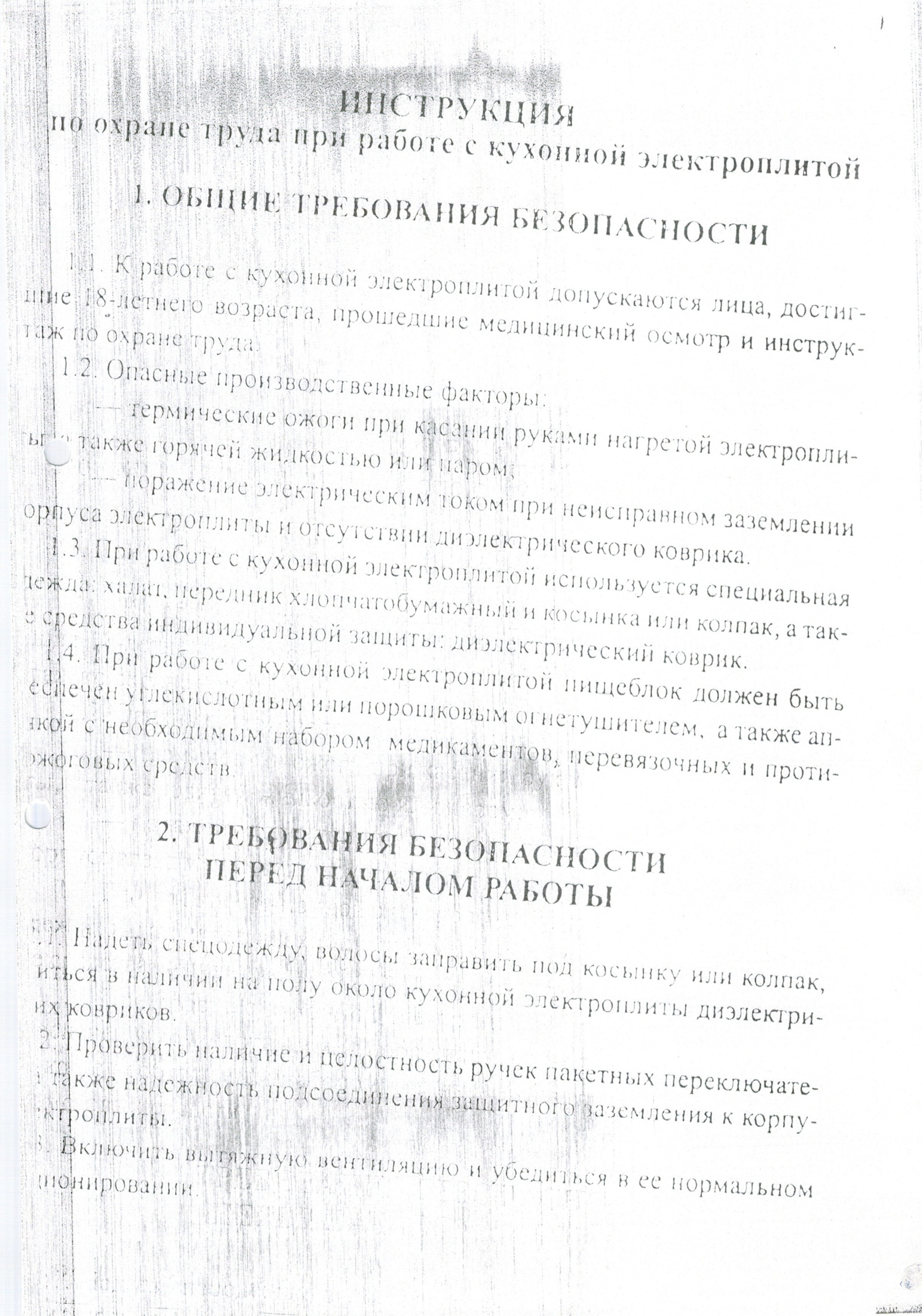 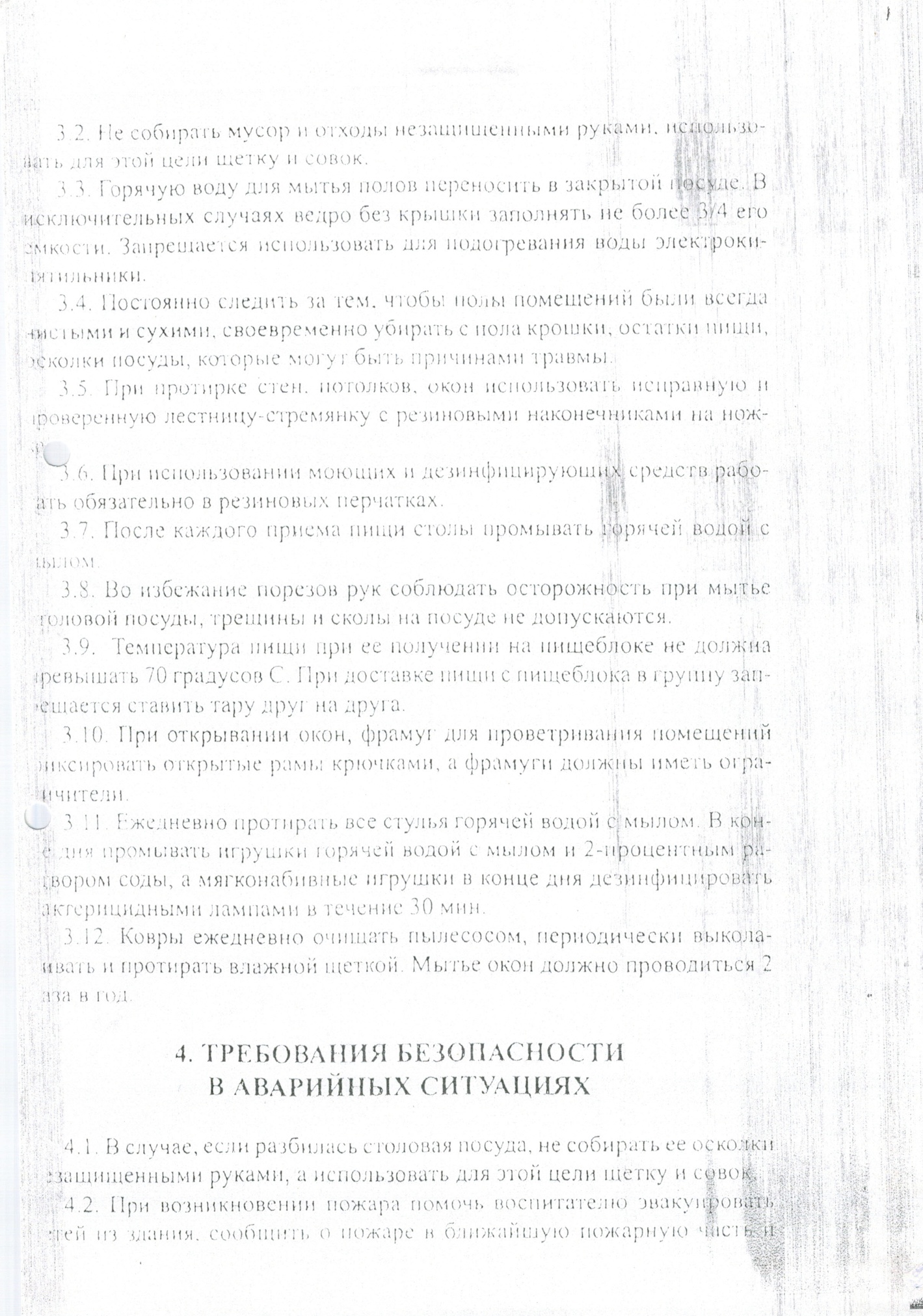 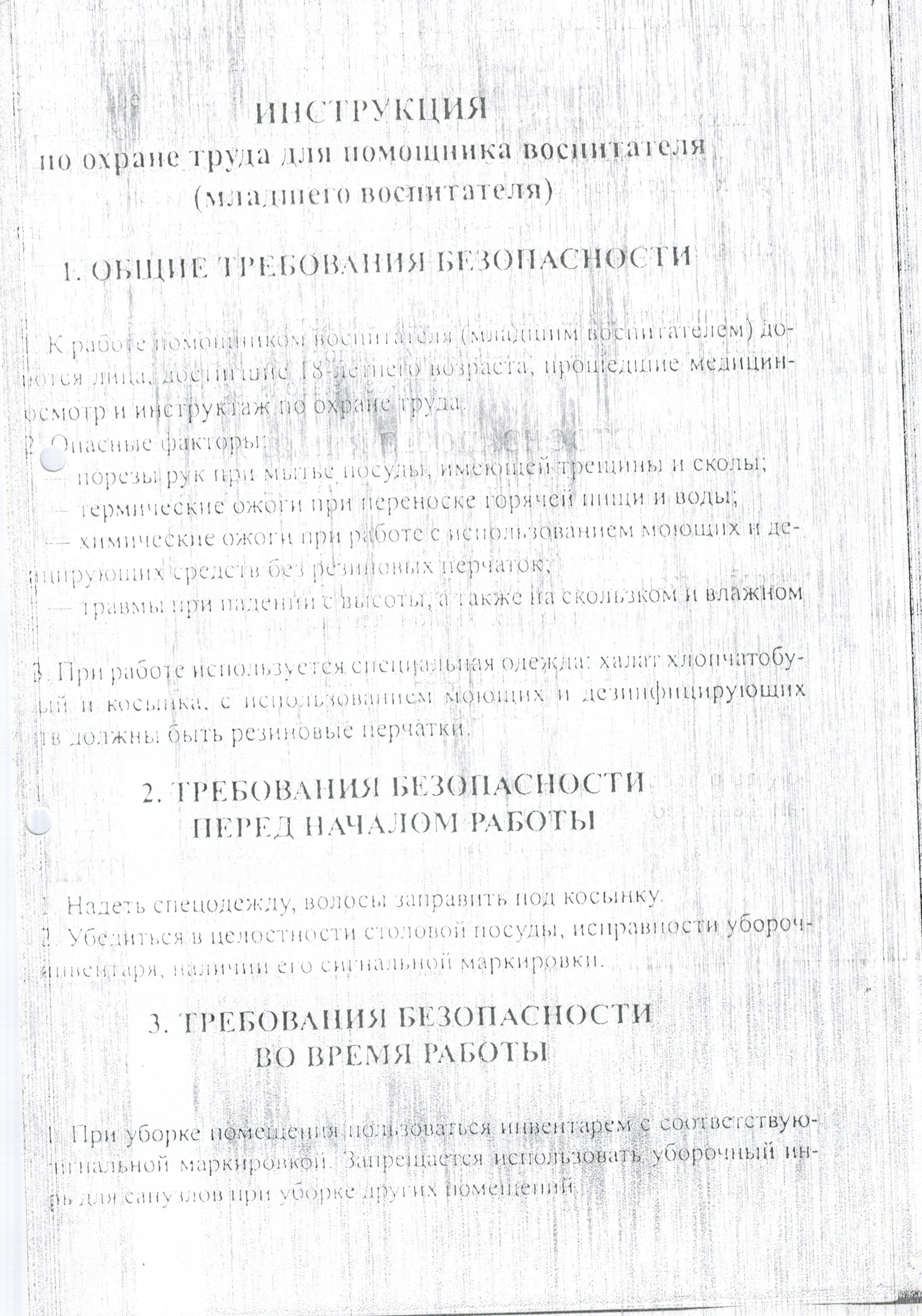 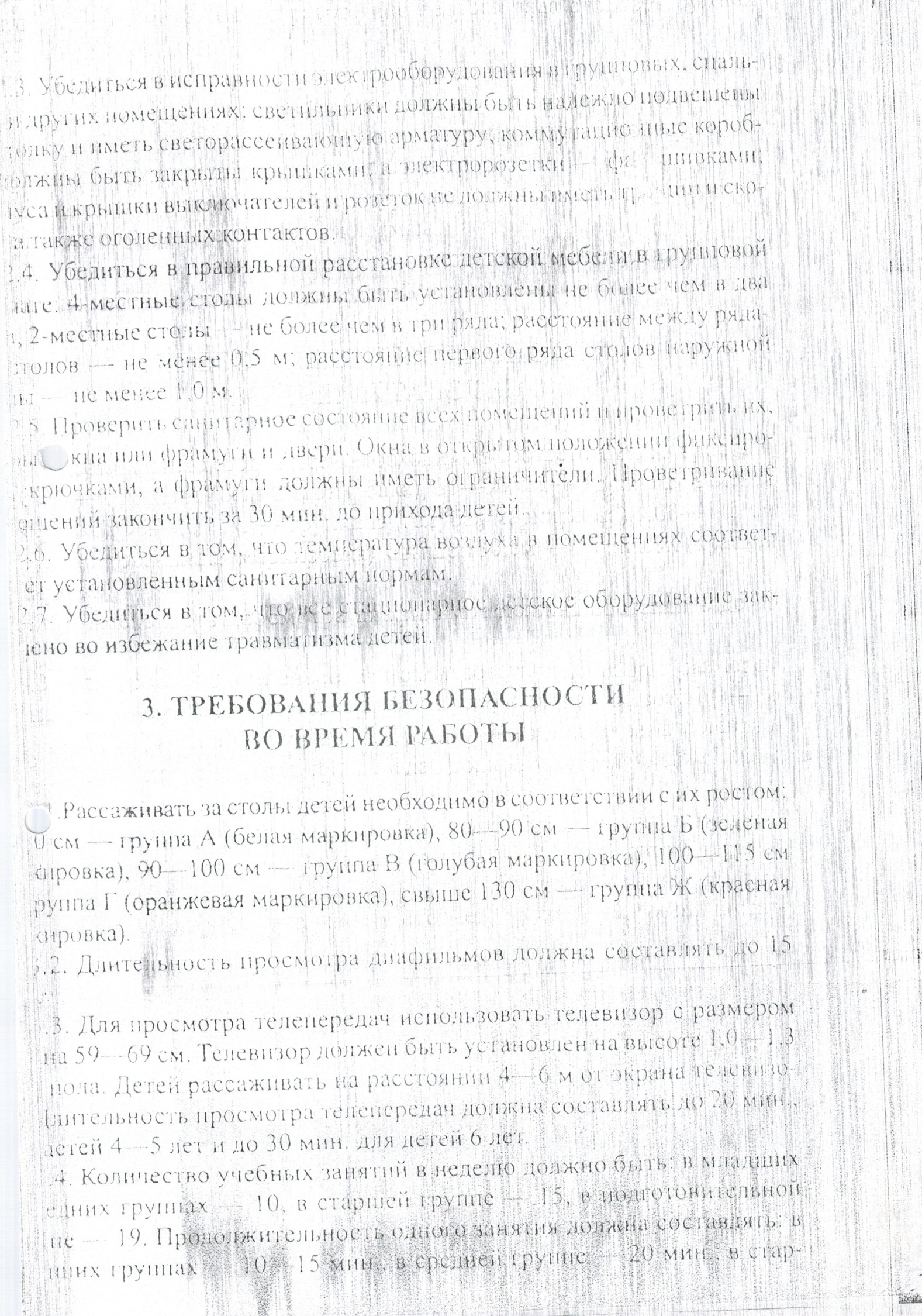 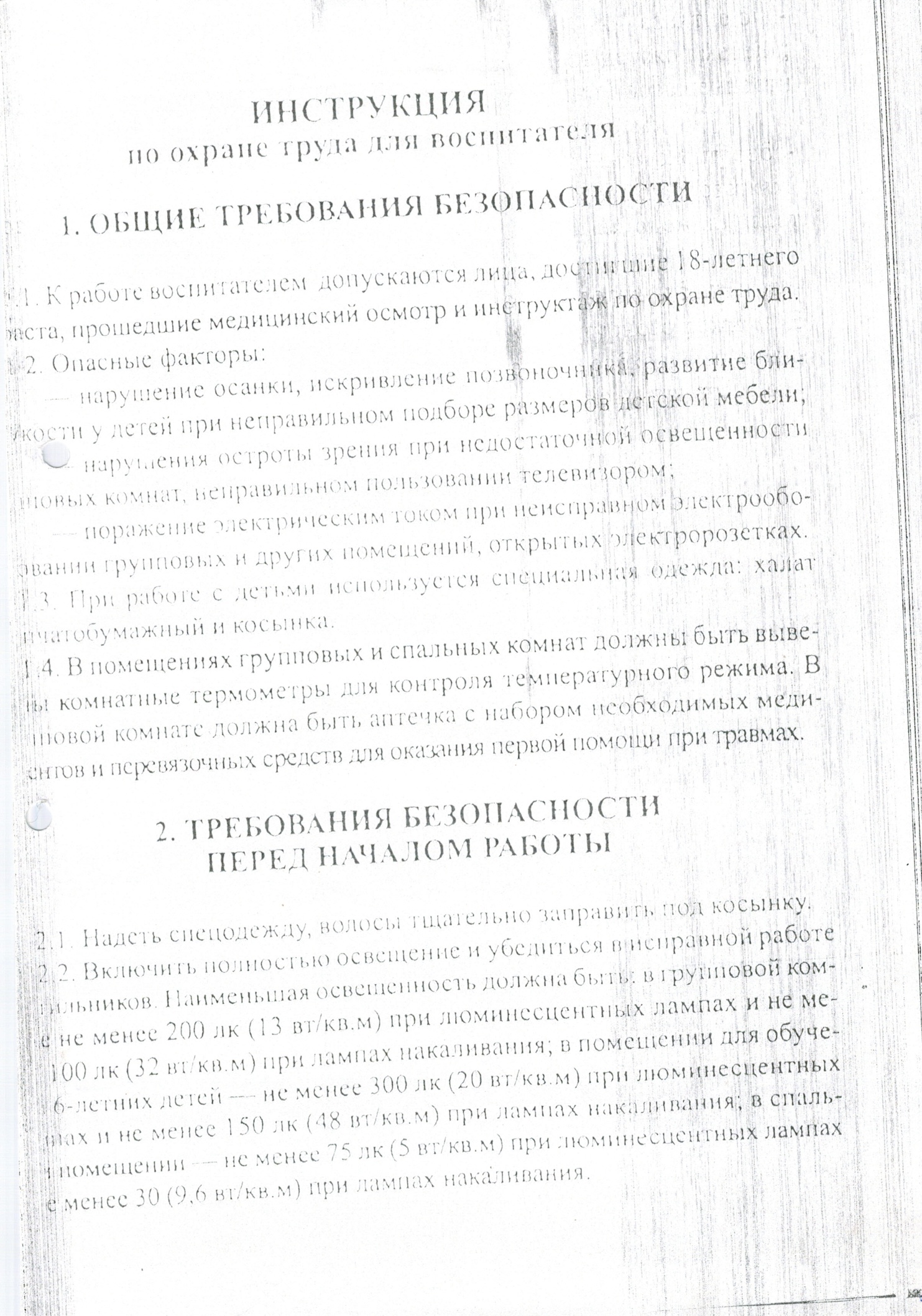 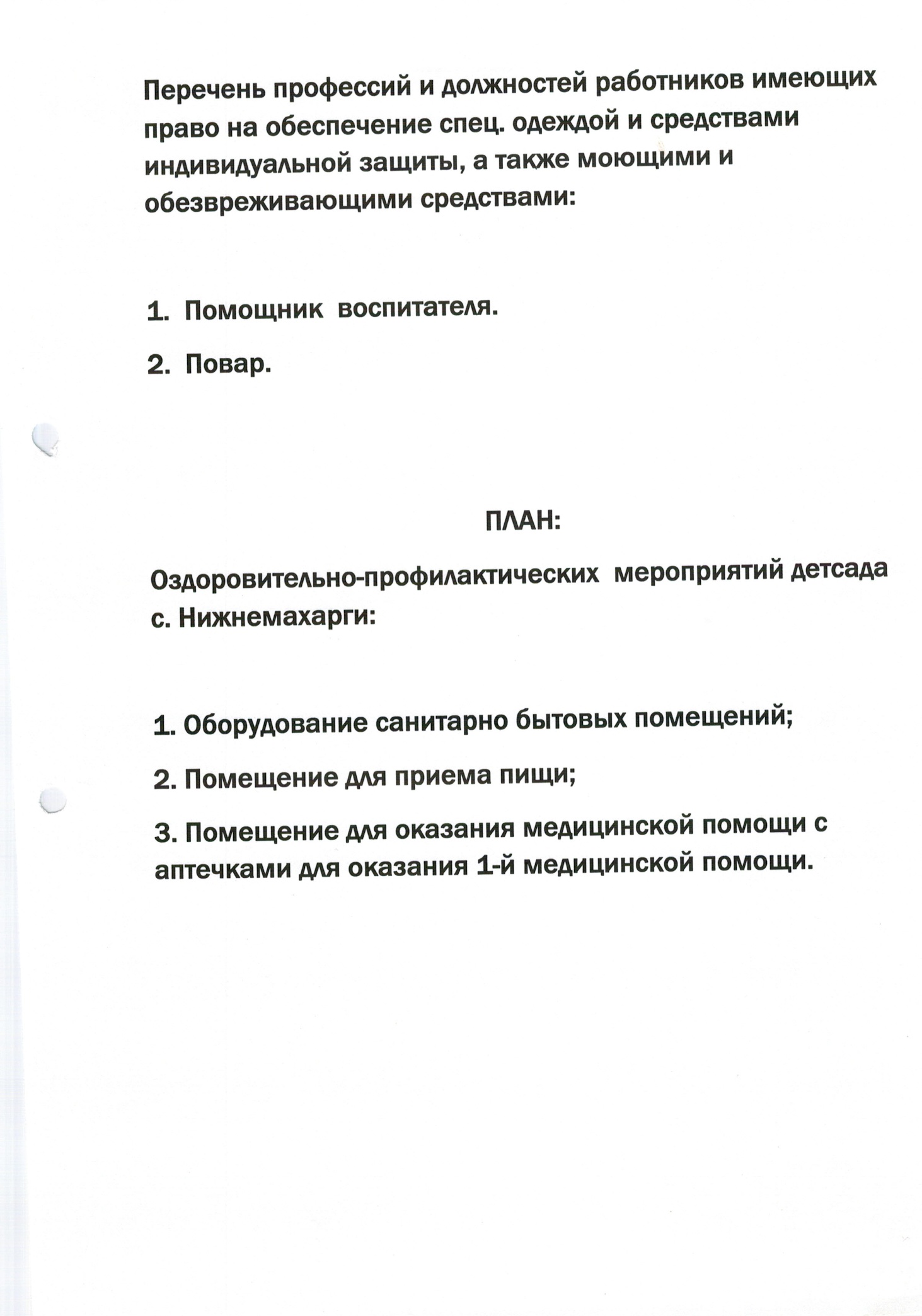 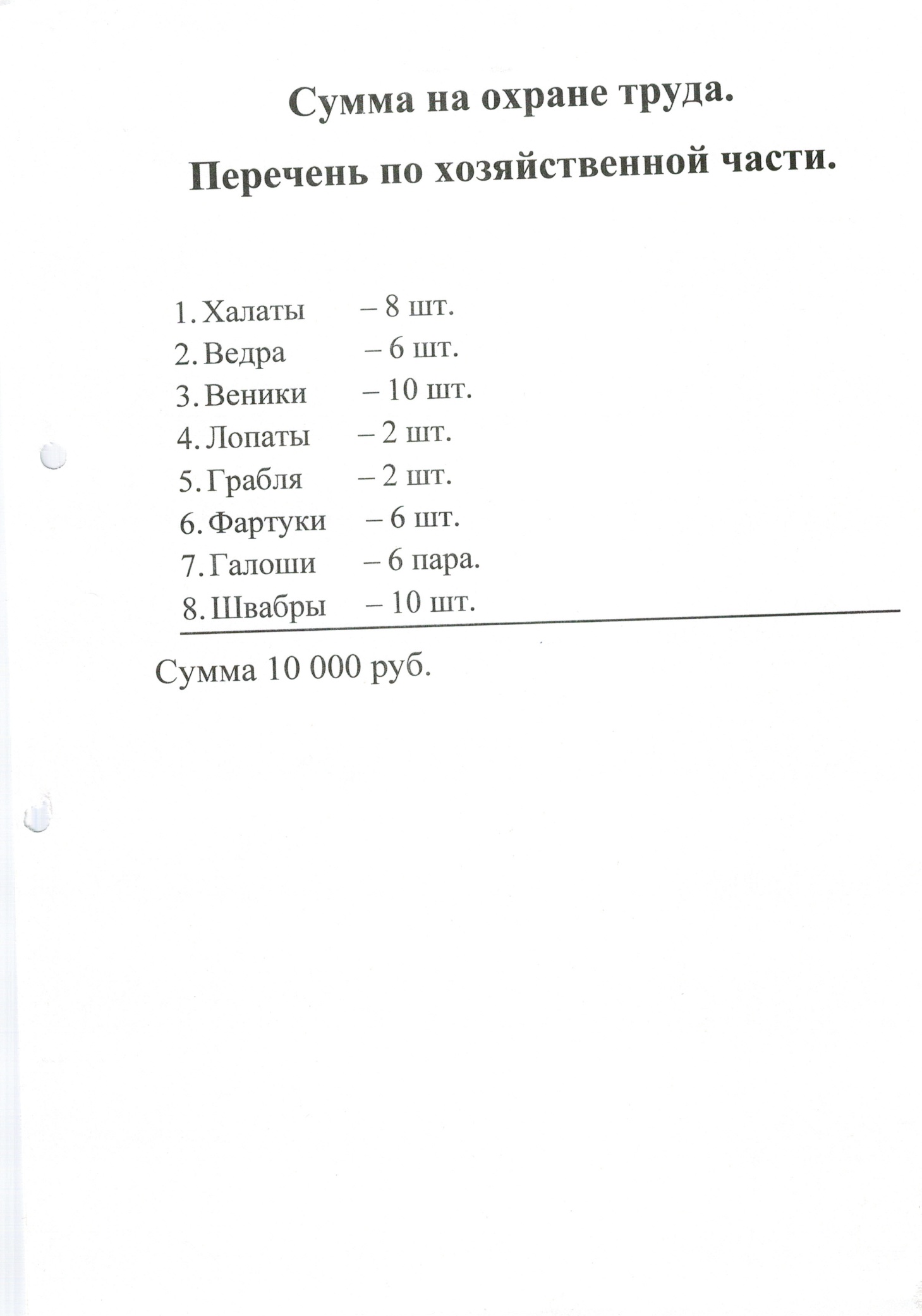 ПрограммаУлучшение условий охраны труда                  МКДОУ «Детский сад с.Нижнемахарги»               на 2017/ 2020г.г.:Обучение работников поступивших на работу безопасным методом и изменением выполнения работы; Педагогическое обучение по охране труда и проверка знаний требований охраны труда на период работы.Оснащение рабочих мест необходимым оборудованием мебелью и инвентарем;Выполнение всех работ по подготовке к зимнему сезону, проведение ремонта отопительной системы;Установление теплового режима в течении зимнего периода в группах не ниже 18* (18 градусов);Проведение регулярной влажной уборки групп и всех помещений детсада;Проводить под роспись инструктаж по производственной санитарии и противопожарной безопасности;Организовать ежегодные обязательные профилактические медицинские осмотры и при поступлении на работу;Пополнять мед. аптечку медикаментами и перевязочным материалом для оказания 1-й медицинской помощи.Организовать комиссию по охране труда для рассмотрения вопросов по улучшению условий труда по предупреждению травматизма и профессиональной заболеваемости;Замена оконных блоков , поэтапная замена мебели , капитальный ремонт здания , оборудование пожарного водоема.№Ф.И.О. педагогаДолжность Когда прошел курсы повышенияГод прохождения очередных курсов.1Багомедова Р.С.Воспитатель 2014 г2017 г.